ZALASZENTGRÓT INTEGRÁLT TELEPÜLÉSFEJLESZTÉSI STRATÉGIAII. kötet:Településfejlesztési StratégiaProjekt azonosító: NYDOP-6.2.1/K-13-2014-0002„Nyugat-Dunántúli Operatív Program - Fenntartható településfejlesztés a kis- és középvárosokban – Integrált Településfejlesztési Stratégiák kidolgozása”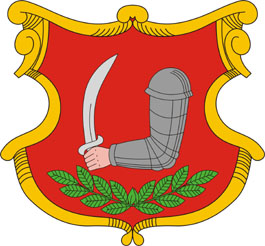 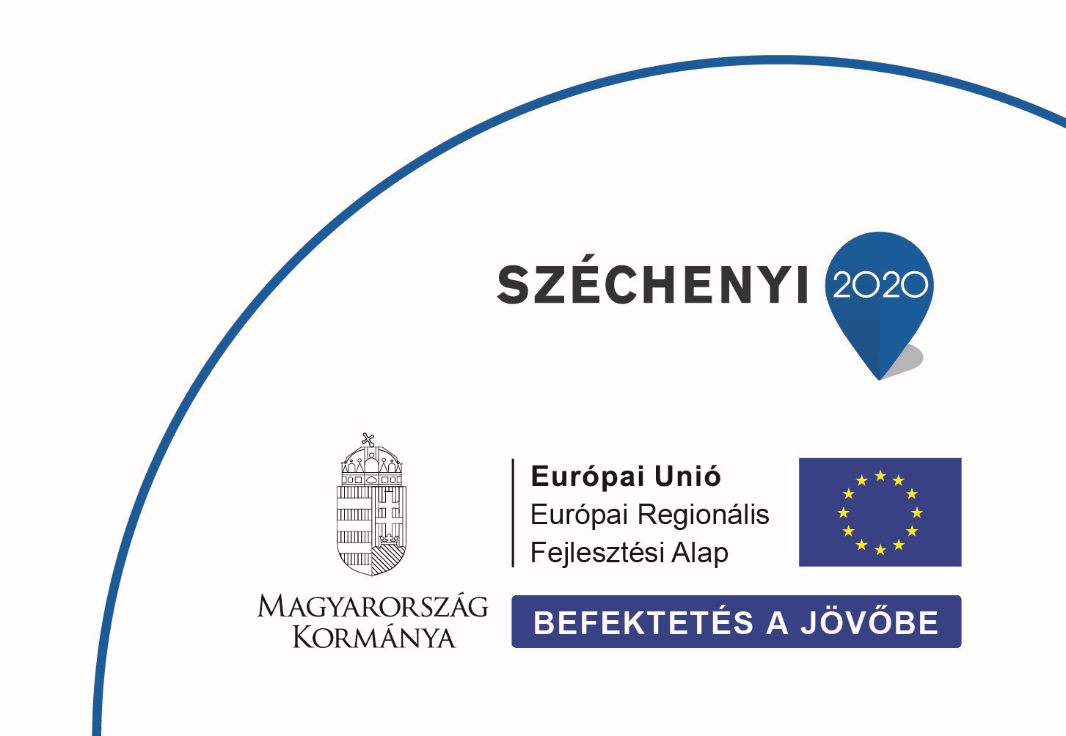 BevezetésZalaszentgrót Város Integrált Településfejlesztési Stratégiája a településfejlesztési koncepcióról, az integrált településfejlesztési stratégiáról és a településrendezési eszközökről, valamint egyes településrendezési sajátos jogintézményekről szóló 314/2012. (XI. 8.) Kormányrendelet alapján, annak 2. mellékletében meghatározott tartalom szerint került kidolgozásra. Az épített környezet alakításáról és védelméről 1997. évi LXXVIII. törvény 9/A. § (2) bekezdése szerint az Integrált Településfejlesztési Stratégia a rendelkezésre álló és bevonható források ismeretében meghatározza a településfejlesztési koncepcióban meghatározott célok megvalósítását egyidejűleg szolgáló beavatkozásokat, programokat, továbbá a megvalósítás eszközeit és nyomon követését. A 314/2012. (XI. 8.) kormányrendelet 3. § (5) szerint a stratégia a koncepcióval összhangban, a településszerkezeti terv figyelembevételével kerül kidolgozásra. 6. § (1) A középtávra szóló stratégiát az önkormányzat a megállapításról szóló döntés mellékleteként fogadja el.A városvezetés a koncepcionális és stratégiai munka módszerének meghatározásakor partnerségi tervet fogadott el, amely mentén került sor a fejlesztésben érdekelt szereplők tervezési folyamatban történő részvételére, bevonására, illetve a szakmai munka és döntés-előkészítés hivatalon belüli koordinációjának megvalósítására. Az Integrált Településfejlesztési Stratégia egyeztetése és elfogadása a 314/2012. (XI. 8.) Korm. rendelet, valamint Zalaszentgrót Város Önkormányzata 32/2013. (III. 28.) sz. Partnerségi egyeztetési szabályzata alapján történik.A munka alapvető célkitűzése, hogy Zalaszentgrót város megfelelően pozícionálja magát hazai és nemzetközi szinten, beazonosítsa azokat az egyéni és egyedi tényezőket, amelyeket fejlesztve versenyképes maradhat, versenyelőnyökhöz juthat. Az Országos Fejlesztési- és Területfejlesztési Koncepcióban (OFTK) meghatározásra kerültek a legfontosabb célkitűzések, kimondva, hogy a városok és térségeik az ország gazdasági növekedésében és területi fejlődésében meghatározó szerepet játszanak. Az OFTK-hoz illeszkedve elkészült a Zala megyei területfejlesztési koncepció és program, melyek keretet adnak a településfejlesztési elképzeléseknek. Ezekhez illeszkedve készült el Zalaszentgrót Város Integrált Településfejlesztési Stratégiája.A HELYZETELEMZÉS FŐBB MEGÁLLAPÍTÁSAIA megalapozó vizsgálat a településfejlesztési koncepcióról, az integrált településfejlesztési stratégiáról és a településrendezési eszközökről, valamint egyes településrendezési sajátos jogintézményekről szóló 314/2012. (XI. 8.) Kormányrendelet mellékletében meghatározott tartalom szerint készült, így helyzetfeltáró, helyzetelemző és helyzetértékelő munkarészt tartalmaz. A vizsgálat a város térségére is kitekint.A helyzetfeltárás, a helyzetelemzés és helyzetértékelés eredményeként a koncepció és stratégia elkészítéséhez kulcsfontosságú területek legfontosabb tendenciái kerültek bemutatásra, szakterületenként áttekintve a város és térsége esetében a jelenlegi helyzetképet, kiemelve az erősségeket, gyengeségeket, lehetőségeket és veszélyeket, a fejlesztési szükségleteket és a konfliktusterületeket.Zalaszentgrót településfejlesztési lehetőségeit alapvetően korlátozza a településen és vonzáskörzetében a népesség alacsony száma, annak gyors fogyása, a népesség elöregedése és a képzett munkaerő hiánya. A település munkaerő és népességmegtartó erejét korlátozza a munkalehetőségek és különösen a képzett munkaerőt megtartó munkahelyek hiánya. Ördögi kör, melyből meg kell találni a kiutat. A szakképzett fiatalok elhagyják a várost, mert nincs a képzettségüknek megfelelő munkahely, számukra a nagyobb városok, Keszthely és Zalaegerszeg több lehetőséggel bír. Tanulmányaik után ott vállalnak munkát és ezt követően ott telepednek le. Országos tendencia, hogy a lakosság a munkalehetőséget és a továbbtanulást kínáló regionális központokba igyekszik, s ott vagy a belvárost vagy - a szuburbanizáció hatására – a külső, kertvárosias részeket keresi. Egy Zalaegerszeg, vagy Keszthely-Hévíz nagyságú város körül 5, maximum 10 kilométer sugarú az a kör, amelyen belül elhelyezkedő települések népességszámuk növekedésére számíthatnak.Ezektől mért 20-25 kilométeres távolság viszont olyan nagy, hogy Zalaszentgrót további, kismértékű, ám folyamatos népességvesztése prognosztizálható. (Csak egy Budapest-nagyságú főváros az, amelynél ez a vonzáskör 20-40 kilométerre tágul.) A bejárás, ingázás idő- és költségigényes, melyet egyre kevésbé tud vállalni mind a munkaadó, mind a munkavállaló. A településen maradók elsősorban az inaktívak (óvódás és általános iskolás gyermekek, nyugdíjasok, illetve a munkanélküliek).Amennyire gond a munkavállalás tekintetében a Zalaegerszeghez, Keszthelyhez és Hévízhez képesti relatív távolság, annyira gond ennek „relatív közelsége” is. Az érem másik oldala, hogy a szakképzett munkaerőt igénylő munkahelyek nem tudnak Zalaszentgrótra költözni, mert a városban és környékén nincs elegendő megfelelően iskolázott munkaerő.A település számára a legjelentősebb konfliktust a mezőgazdasági termelés visszaszorulása, különösen a zártkertek felhagyása okozza, melynek eredménye az egykor művelt domboldalak beerdősülése. A gazdaság fejlesztése számára megfelelő nagyságú és helyzetű területet kell biztosítani, akár a meglévő barnaterületek rehabilitációjával akár zöldmezős beruházásokkal. A város számos alulhasznosított egykori majorsági területtel rendelkezik, melyeknél a gazdasági funkció újraélesztésével a mezőgazdaság fejlesztési igényei biztosíthatók, a jelenlegi tájhasználat mellett. A város és természeti értékeinek megvédése kiemelt feladat, amely hosszú távú versenyelőnyt a városnak, akár a szelíd turizmuson, akár a magas hozzáadott értékű helyi termékek piacán. A térség foglalkoztatási tendenciáin elsősorban a nagy élőmunka igényű mezőgazdasági tevékenységekkel lehet segíteni, valamint a turisztikai szolgáltatások hálózatba szervezésének folytatásával. A fürdő újra pozicionálása szükséges, lehetőségeknek megfelelően az egész térség turisztikai stratégiájába illeszkedően (alkonyatipar, nyári táborok szervezése, mint potenciális központi téma, ami köré programcsomagokat lehet szervezni) A megújuló energiák alkalmazása, és az épületállomány energetikai racionalizálása terén jelentős lemaradásban van a település, ezek fejlesztésével a működési költségek csökkenésével az amúgy forráshiányos önkormányzat lehetőségekhez jutna.Zalaszentgrót város szerkezetileg, városképi arculatában, karakterében és területhasználati jellemzői alapján 7 városrészből áll. E városrészek részletes elemzése a 2011-es Népszámlálás városrészi adatai alapján történt, rámutatva az adott városrészben meglévő legfontosabb demográfiai, társadalmi jellemzőkre, tendenciákra, a funkcióellátottságra, gazdasági jellemzőkre, bemutatva azon területeket, ahol a városrész városon belüli pozíciója, helyzete, ellátottsága erősséget vagy gyengeséget jelez, s megjelölve azon fejlesztési lehetőségeket, amelyek elmozdulást jelenhetnek ezen állapotból.A település jelentős része, Tüskeszentpéter, Aranyod, Csáford, Zalakoppány, Udvarnok és Kisszentgrót elkülönülő településrész, egykori falu. A településrészek fizikai elkülönüléséből és az egykori falvak történelméből következően a Szentgróton kívüli városrészekre jellemző a kettős identitás, a városhoz és az adott településrészhez fűződő kettős kötődés. A szolgáltatások, a kereskedelem elsősorban a városközpont területén helyezkedik el, ugyanakkor nem szabad, hogy a külső városrészek, az egykori falvak kiüresedjenek. Élhetőségüket a közösségi és bizonyos kereskedelmi és szolgáltató funkciók megtartása biztosíthatja. Fontos fenntartani és tovább fejleszteni e településrészekben az elmúlt időszak során létrehozott közösségi intézményeket, épületeket és a helyi identitást meghatározó közösségi kultúrát.A városrészek mennyiségi fejlődésének, új utcák kialakulásának velejáró következménye, hogy ott azonos egzisztenciájú és korú társadalmi réteg szegregációja jön létre. Az idő múlásával az itt letelepült lakosság elöregedése az egyes területek leromlásával jár. Az új generációk új területeken keresnek életteret, a korábban kialakult városrészek leromlanak, fejlődésük folytonossága elmarad. Zalaszentgrót is ezen egyenetlenségekkel küszködik nagyon régóta, melynek következtében a történelmi központ jelentősen leromlott.Funkcióelemzés: Az egyes városrészek milyen funkciókkal rendelkeznekJelmagyarázat: KÖZÉPTÁVÚ CÉLOK ÉS AZOK ÖSSZEFÜGGÉSEIZalaszentgrót város fejlesztésének célrendszereZalaszentgrót város jövőképe A 100/2014 (IX.11) Ök határozattal elfogadott Településfejlesztési Koncepció nem határoz meg átfogó, koherens jövőképet, azonban a városfejlesztés hosszú távú céljait részletesen bemutatja és elemzi, amit az alábbiak szerint foglalhatunk össze:A településfejlesztés elsődleges célja a népesség megtartása, az elmúlt időszak népességszám csökkenésének lelassítása, majd megállítása és ezzel egyidejűleg cél a népesség egészséges korszerkezetének kialakítása, a tendenciózus elöregedés megállítása. Az itt tartózkodás tekintetében négy célcsoportot kell figyelembe venni, melyek mindegyike fontos szerepet kaphat a településfejlesztésben. E célcsoportok Zalaszentgrót állandó lakosai (ezen belül kiemelten a fiatalok), a környező településekről munkavállalóként, az igazgatási, oktatási, egészségügyi és kulturális intézményrendszert és szolgáltatásokat igénybe vevő városba érkezők, az időszakosan a településre érkezők (főként turisták), valamint a kisszámú, de mégis mérhető külföldi, elsősorban német nemzetiségű betelepülők.A településnek mindent meg kell tennie azért, hogy a következő években a tradicionálisan meglévő térségi központi szerepkörét és a közelmúltban ismét visszakapott közigazgatási státuszát, a járást és annak igazgatását a városban megtartsa.A tervezett fejlesztések során elsődleges szempontként kell figyelembe venni a természeti értékek megőrzését, fejlesztési területek csak erre figyelemmel jelölhetőek ki. A település számára a legjelentősebb konfliktust a mezőgazdasági termelés visszaszorulása, különösen a zártkertek felhagyása okozza, melynek eredménye az egykor művelt domboldalak beerdősülése. Cél e domboldalak jobb termőterületeinek ismételt művelésbe fogása, a szőlőkultúra kiterjesztése, minőségi piacképes borkultúra további fejlesztése.A szolgáltatások, a kereskedelem elsősorban a városközpont területén helyezkedik el, ugyanakkor nem szabad, hogy a külső városrészek (Tüskeszentpéter, Aranyod, Csáford, Zalakoppány, Udvarnok és Kisszentgrót), az egykori falvak kiüresedjenek. Élhetőségüket a közösségi és bizonyos kereskedelmi és szolgáltató funkciók megtartása biztosíthatja, ez a törekvés azonban hangsúlyosan nem ellentétes a városközpont további fejlesztésével!A település intézményrendszere, szolgáltatásai a központban megfelelő helyen kiépültek, ugyanakkor azok folyamatos minőségi fejlesztése továbbra is a településfejlesztési célok között kell, hogy szerepeljen. Ezek fejlettsége, korszerűsége egyrészt determinálja közvetlen környezetét, a városközpontot, annak lakóterületeit, másrészt erősíti a központ városon belüli rangját, valamint a város térségi szerepét.Cél a városias központ erősítése és a strukturált városszerkezet megteremtése, a település építészeti arculatának és a közterületek kialakításának rendezetté tétele. A strukturált városszerkezet megteremtésével cél a kisvárosias, kertvárosias és falusias lakóterületek, valamint a gazdasági területek szétválasztása, egymás melletti kapcsolatainak rendezése. Az elmúlt időszak városfejlesztésének egyik fontos eleme a termálfürdő kiépítése és környezetében az üdülőterületi fejlesztések lehetővé tétele. E terület napjainkban egyetlen közlekedési szálon, kerülő úton elérhetően kapcsolódik a város központjához. A közlekedési hálózatot ki kell egészíteni úgy, hogy e terület Tüskeszentpéter városrész irányából, rajta keresztül a városközpont É-i lakóterületéről rövidebb úton elérhető legyen. A TK ágazati céljai közül az alábbiak emelhetőek ki:Az idősellátás esetén az igények növekedésével, az oktatás esetén kapacitásszükségletek csökkenésével érdemes tervezni.A gazdaság fejlesztése szempontból az lenne az ideális, hogy az ipartelepítés keretében több kisebb létszámú, 10-50 főt foglalkoztató ipari, kereskedelmi vagy szolgáltató üzem, vállalkozás létesülne.Az iparfejlesztés során előnybe kell helyezni a korábbi gazdasági területek, a barnamezős iparterületek fejlesztését, újrahasznosítását. Az agrárgazdaság fejlesztésének egyik iránya a nagy kiterjedésű domboldalak, zártkertek hasznosításával a gyümölcs és a szőlőtermelés felfuttatására és feldolgozására épülhet. A másik ágazati terület az egykori nagybirtok rendszerből majd az azt követő TSZ és Állami Gazdaság rendszeréből megörökölt számos majorsági terület és infrastruktúra intenzív hasznosítására épülhet, melynek alapja az állattartás és a város területén kiterjedten előforduló rétgazdálkodás felfejlesztése.A meglévő fürdő újrapozícionálása szükséges, vagy a vendégkör bővítésével (ehhez tőkeerős befektető szükséges), vagy kimondottan helyi igényekre alapozott szolgáltatással.A város turisztikai fejlesztésének lehetősége, hogy kapcsolódjon a tőle délre kialakult –Kehidakustány, Hévíz, Zalakaros – termálfürdőkre alapuló turizmushoz és az ottani vendégkör számára alternatívát biztosítson. Ezeknek az alternatíváknak eleme lehet a kulturális és az ökoturizmus, melyek mindegyikéhez a város megfelelő adottságokkal és már hagyományokkal is (Kulturtivornya, Puszika Oszika) rendelkezik. A falvak építészeti arculatának egységesítése, az egyedi karakter meghatározása, és annak következetes betartatása szükséges településkép javításához. Az egykori zártkertek területén lakó és gazdasági épületek (hegyi pincék) vegyesen fordulnak elő. A korábbihoz képest megnőtt e területeken a lakás és gazdasági épületek építésével járó nagyobb családi porták kialakítására irányuló építési szándék. Az építési szabályozás felülvizsgálata során a tájba illesztés szükségességét és az építészeti hagyomány megtartását kell elvként figyelembe venni.A Településfejlesztési Koncepcióban megfogalmazott fenti hosszútávú célok alapján a város jövőképe az alábbiakban foglalható össze:Zalaszentgróton a stabil, kiszámítható gazdasági növekedésre alapozva a város népességmegtartó ereje nő, a megvalósult fejlesztések révén egy vonzó, élhető városi környezettel rendelkező, a táji értékekre és fenntartható gazdaságfejlesztésre alapozó település működik magas szintű közszolgáltatásokkal, amely a rövid élelmiszerláncok kialakításával és működtetésével a hasonló nagyságú és helyzetű települések számára mintaként szolgálhat.Átfogó célokA jövőkép elérés érdekében az ITS három átfogó fejlesztési célt jelöl ki a Településfejlesztési Koncepcióban foglaltakkal összhangban:Élhető településZalaszentgrót környezetével harmóniában élő és fejlődő, rendezett és esztétikus megjelenésű európai kisváros, a kistérség minden térségközponti funkcióval ellátott központja, folyamatosan kismértékben növekvő lakosságszámmal, amely eléggé vonzó ahhoz, hogy a magasan képzett lakosságát, és fiatalságát helyben tartsa, továbbá reális, és ismert letelepedési célpont legyen az ország kevésbé szerencsés területeiről, vagy más országokból érkező kvalifikált munkavállalók, és azok családja számára.A város régiós összehasonlításban kiemelkedő minőségű oktatási, valamint sport- és szabadidős lehetőségeket kínál a város és a kistérség lakóinak, emellett a lakosok és vállalkozások számára érzékelhetően korszerű, ügyfélbarát közigazgatási szolgáltatásokat nyújt. A környezeti fenntarthatóságra való törekvéseket demonstrálva a városi intézmények mindegyike megújuló energiaforrásokat használ, a városi lakásállomány energetikai korszerűsítése az önkormányzat szakmai támogatásának köszönhetően jól halad.Az önkormányzati ügyintézések mind a lakosság, mind a szervezetek számára elektronikus alapokon, ügyfélbarát megoldásokkal, hatékonyan, helyben illetve otthonról intézhetők.A településszerkezetből adódó belső különbségek nem jelentenek életminőségbeli különbségeket az egyes városrészek lakói számára. A belvárosban pezsgő kiskereskedelmi élet van, a belvárosi terek gyakori színhelyei a kulturális rendezvényeknek, míg a falusias hangulatú településrészek a nyugodt, természetközeli életmódra adnak lehetőséget, a szolgáltatások és infrastruktúra teljes körű kiépítettségével.A város nyújtotta közszolgáltatások minden településrész lakói számára azonos színvonalon elérhetők a környezetbarát és a lakossági igényekre épülő közösségi közlekedés, az átgondolt közlekedési rendszer, és kiépült kerékpáros infrastruktúra segítségével.Befektetési célpontA település gazdasága döntően az ipari tevékenységekre, és a szelíd turizmusra épül. A jelenleg a településen működő vállalkozások a fejlesztési források sikeres felhasználásával, és az igényeikhez igazított szakképzési rendszerre támaszkodva prosperálnak. A mezőgazdasági vállalkozások hálózatos együttműködésével sikerül emelni a termékek feldolgozottsági szintjét.A város munkaerő piaci vonzáskörzete kb. 30 km-es sugarú körben kiterjed a szomszédos járások területére is. Az ipari termelés és a termeléshez kapcsolódó szolgáltatások létesítményei számára a város megfelelő infrastruktúrával ellátott iparterületekkel rendelkezik.Az önkormányzat sikeresen mentorálja a vállalkozások hálózatba szerveződését, aktív befektetés ösztönzési tevékenységet folytat, vállalkozóbarát egyablakos ügyintézéssel segíti a már működős és letelepülni kívánó vállalkozásokat. Jelentős turisztikai desztinációA város turisztikai potenciálja tovább erősödik a gyógyvízre, az épített környezet minőségére, a természeti értékekre és az egyedi turisztikai attrakciókra alapozva. A turisztikai ágazatban mind a szálláshely-kínálat, mind a turisztikai szolgáltatások hozzáadott értéke nagyobb a régiós átlagnál. A turisztika speciális ágaként fejlődésnek indul az alkonyipar, a városba a magas szintű egészségügyi szolgáltatások, a kedvező megélhetési költségek és a kimagasló életkörülmények miatt letelepedő fizetőképes idősebb korosztályra alapozva fejlődnek az idősgondozáshoz kapcsolódó szolgáltatások.Ehhez kapcsolódóan megvalósul a fürdő működésének újraszervezése, hogy speciálisan az idősek igényeihez igazodjon.A TDM szervezet által koordinált marketing, és szolgáltatói együttműködés mellett a térség országosan is ismert és kedvelt 3-4 napos öko, gasztro, és élményturisztikai csomagokat kínál.Térségi központA város vezetése érdemi, folyamatos és szervezett párbeszédet folytat a városi lakossággal, a letelepült vállalkozásokkal és a helyi civil szervezetekkel valamint a térség meghatározó egyéb szereplőivel.A járás települései rendszeresen és érdemben működnek együtt a gazdaság- és idegenforgalmi és infrastrukturális fejlesztések terén a térségközpont Zalaszentgrót vezetésével. A speciális közigazgatási tevékenységeket a térségközpont látja el, a település foglalkoztatási és szolgáltatási vonzáskörzetében.A stratégiai fejlesztési célok meghatározásaZalaszentgrót város 2020-ig elérendő, középtávú stratégiai célkitűzései egyrészt városi szintű tematikus célokat, másrészt városrészi szintű területi célokat foglalnak magukban.Tematikus célokA középtávú fejlesztési irányok és stratégiai célok (7-8 év távlatában) a következők:Gazdasági felzárkózás mellett stabil, kiszámítható gazdasági növekedés megvalósításaTurizmusfejlesztésFoglalkoztatás bővítéseZalaszentgrót elöregedésének megállítása, a demográfiai válság megakadályozásaVonzó, élhető városi környezet kialakítása az itt lakóknak, letelepedni vágyóknak, turistáknakKörnyezetgazdálkodás, környezetvédelmi infrastruktúra fejlesztése és környezeti tudatosság erősítéseA város kistérségi központ szerepvállalásának erősítéseGazdasági felzárkózás mellett stabil, kiszámítható gazdasági növekedés megvalósításaMunkahelyteremtő beruházások ösztönzéseA beruházások részére területbiztosítás, további iparterületek kialakítása a szükséges közmű- és úthálózatok kiépítésévelA helyi vállalkozások megtartása, fejlesztéseik támogatásaÚj technológiák megjelenítéseKözlekedésfejlesztés:Közlekedés-szervezés keretében a Sármelléken lévő repülőtérrel és a 8-as főúttal való jó közlekedési lehetőség kialakításaa meglévő közúthálózati rendszer fejlesztése, belterületi utak, mezőgazdasági és összekötő utak, valamint a várost megközelítő utak felújítása, új építéseA tájra jellemző helyi termékek előállítása, feldolgozása (méhészet, borászat, pálinka, gyümölcsfeldolgozás stb.), biotermékek előállítása, valamint marketingjük összehangolásaTurizmusfejlesztésA termálturizmus fejlesztéseA város Fürdő és Szabadidő Központjának fejlesztése, új piaci pozíció kijelölése (alkonyatipar, nyári táborok)A Termálfürdőhöz kapcsolódó további idegenforgalmi szállásférőhelyek és üdülőterületek hasznosítása vállalkozókkal együttműködésbenA termálturizmus kiegészítése a térség hagyományaival, táji értékeivelA borturizmus fejlesztése a volt zártkertekben (a Balaton-melléki Borvidék központja, a Zalai Borút része)Turisztikai szolgáltató-csomagok kialakítása (horgászat, vadász-, lovas-, kerékpáros turizmus fejlesztése)Összehangolt idegenforgalmi fejlesztések – kistérségi összefogás: Közös desztináció-menedzsment szolgáltatások fejlesztése a térség településeivel.Térség népi hagyományait felelevenítő kézműves programok és egyéb rendezvények szervezése Térségi termékeket népszerűsítő kiadványok Térségi védjegy bevezetése, működtetése, helyi termékek arculattervezése Falusi turizmus fejlesztéseFoglalkoztatás bővítéseSzociális, foglalkoztató, felzárkóztató programok Képzési programok - hátrányos helyzetűek OKJ képzése, felnőttek általános iskolai képzése Kerékpárutak építése (Zalabér és Zalaszentgrót, valamint Zalaszentgrót és Kehidakustány között), csatlakozás a regionális kerékpárút-hálózathoz Munkahelyteremtő beruházások ösztönzéseVonzó, élhető városi környezet kialakítása az itt lakóknak, letelepedni vágyóknak, turistáknakKözösségi közlekedés infrastruktúrájának fejlesztése, egységes megjelenésű buszmegállók kialakítása, buszöblök, buszfordulók megújításaVárosi játszóterek rendszerének kialakítása, meglévő játszóterek felújítása, bővítéseAz ellátó intézményhálózat fejlesztéseA szabályozás során a történelmi városközpont helyi védelmének biztosításaKözlekedés-fejlesztés (közút, kerékpárút, tömegközlekedés, gyalogos forgalom) A városon áthaladó kerékpár-út megvalósításaTérségi információs hálózat, helyi információs és kommunikációs rendszer kialakítása Városkép javítása, parkosítás őshonos növényekkel (parkok, utcasorok, központi terek, partfalak stb.), történelmi örökségek rekonstrukciója (útmenti szobrok, kőkeresztek, műemlékek felújítása)Szabadidő-, sport-, és turisztikai infrastruktúra kiépítése, fejlesztése a városbanKörnyezetgazdálkodás, környezetvédelmi infrastruktúra fejlesztése és környezeti tudatosság erősítéseAlternatív energiahasznosítási programok – a térség adottságaira épített környezetkímélő energia használata, új, környezetkímélő beruházások elindítása (biomassza) Szemléletformálás a környezetgazdálkodás terén, modellprogramok, képzési programok indításaBiogazdálkodás, ökológiai gazdálkodás bevezetésének segítése Rövid élelmiszerlánc kialakítása, működtetése, közétkeztetésbe való becsatornázásA város lakossága és döntéshozói körében a környezettudatos magatartás kialakításaA szelektív hulladékgyűjtés népszerűsítése Csatornahálózat fejlesztéseA város kistérségi központ szerepvállalásának erősítéseA kistérségi kapcsolatok erősítéseAz ellátó intézményhálózat fejlesztéseTérségi információs hálózat, helyi információs és kommunikációs rendszer kialakítása Hatékony városmarketingJárási szerepkör erősítése a közszolgáltatások terén a környező települések igényeinek figyelembevételével, közszolgáltatások fejlesztéseTerületi célokA városrészekre kidolgozott célok meghatározása során alapvető törekvésként érvényesült, hogy az egyes városrészekre kijelölt célkitűzések illeszkedjenek egymáshoz és a területi eltéréseket kiegészítve hatékonyan előzzék meg az esetleges (területi alapon létrejövő) zárványok kialakulását. A kitűzött célok az egyes városrészek egészére nézve minden esetben funkcióbővülést eredményeznek, kizárólag funkcióvesztéssel egyik városrészre vonatkozó program megvalósítása sem jár. A célkitűzések elérésével megvalósul a városrészek funkcióinak megerősödése és szinergiája, illetve egyben a városi funkciók és szolgáltatások optimális szintű és hatékony területi kapcsolódása.A városrészek területi adottságait, funkcióit és jellemzőit megvizsgálva az alábbiakban foglaljuk össze a kapcsolódó célkitűzéseket, fejlesztési elképzeléseket. Aranyod városrészre lehatárolt fejlesztési célok:Művelődési ház rekonstrukciója, és közösségi programok szervezéseKözlekedési infrastruktúra fejlesztéseKözutak és közterületek műszaki infrastruktúrájának karbantartása, fejlesztése (útburkolat és járdaépítés, közműfejlesztés)Újabb lakóterületek kijelöléseVonzó lakókörnyezet kialakítása, településkép rendezéseA falusi- és borturizmus infrastrukturális hátterének (borutak, egyéb) fejlesztéseVadászturizmus fejlesztése, a hiányzó infrastrukturális háttér megteremtéseÖsszehangolt, komplex turisztikai szolgáltató csomagok kialakításaCsáford városrészre lehatárolt fejlesztési célok:Közterületek rendezése, parkosítás (Mária szobor és környéke, patakpart, egyéb)Közutak és közterületek műszaki infrastruktúrájának karbantartása, fejlesztése (útburkolat és járdaépítés, közműfejlesztés)Vonzó lakókörnyezet kialakítása, településkép rendezéseZalakoppány városrészre lehatárolt fejlesztési célok:Közterületek rendezése, parkosítás (templomtér, Kanizsa patak, egyéb)Vonzó lakókörnyezet kialakítása, településkép rendezéseKözlekedési infrastruktúra és a kapcsolódó közműhálózat fejlesztése (szennyvíz csatornahálózat teljes körű kiépítése)Zalaudvarnok városrészre lehatárolt fejlesztési célok:Művelődési ház rekonstrukciója, és közösségi programok szervezéseVonzó lakókörnyezet kialakítása, településkép rendezéseKözutak és közterületek műszaki infrastruktúrájának karbantartása, fejlesztése (útburkolat és járdaépítés, közműfejlesztés)Vendéglátó egységek számának növelése, a hiányzó infrastrukturális feltételek megteremtéseTüskeszentpéter városrészre lehatárolt fejlesztési célok:A városi Fürdő és Szabadidő komplexum és környéke fejlesztése (a létesítmény bővítése, új kereskedelmi és vendéglátó ipari egységek kialakítása, egyéb)A Termálfürdőhöz kapcsolódó további idegenforgalmi szálláshelyek és üdülőterületek kijelöléseA termálfürdőtől északra lévő bányatavak rekultivációja, a pihenő terület tartalommal való megtöltéseTurizmusfejlesztés, új turisztikai termékek és szolgáltatások létrehozásaKisszentgrót városrészre lehatárolt fejlesztési célok:További iparterületek kijelölése, a szükséges közmű és úthálózat kiépítésévelRomtorony és környezetének rendezéseBeruházás ösztönzés, helyi vállalkozások megtartása, új befektetők bevonzásaÚj kereskedelmi egységek létrehozása, magánbefektetők támogatásaZalaszentgrót központi belterületre (városközpontra) lehatárolt fejlesztési célok:Városképfejlesztés, a Fő utca rehabilitációja Batthyány kastély és Kiskastély műemlék épületek felújítása, egyéb műemlékek megőrzéseVonzó lakókörnyezet kialakítása, új lakóterületek kijelölése, meglévő lakótömbök ütemezett felújításaVárosi Művelődési Ház infrastrukturális fejlesztéseKözintézmények teljes körű akadálymentesítéseTérfigyelő rendszer kiépítésePolgármesteri Hivatal épületének felújítása, fejlesztéseKözutak és közterületek műszaki infrastruktúrájának karbantartása, fejlesztése (útburkolat és járdaépítés, közműfejlesztés, szennyvíz csatornahálózat teljes körű kiépítése)Kerékpárút hálózat fejlesztése, bővítése (a városon áthaladó kerékpárút megvalósítása, további városrészekkel való összeköttetés megteremtése)Turisztikai vonzerővel bíró rendezvények, rendezvénysorozatok, hagyományőrző programok, kulturális események létrehozása, színvonalának emelése (turisztikai térkép, idegenforgalmi kiadványok, egyéb)Szabadidő, sport és turisztikai infrastruktúra fejlesztéseMájus 1 utca mögötti akció területen új lakóterületek (lakótömb) kialakításaA tematikus és a területi célok közötti összefüggések bemutatásaA területi és tematikus célok együttesen segítik elő a településfejlesztési koncepcióban felvázolt átfogó célok és a tervezett jövőkép elérését. A következő táblázat összefoglalóan mutatja be a tematikus és területi célok közötti összefüggéseket.A MEGVALÓSÍTÁST SZOLGÁLÓ BEAVATKOZÁSOKA stratégiai célok és projektek összefüggéseiAz ITS, mint operatív jellegű stratégia, tartalmazza azon lényeges fejlesztési jellegű beavatkozások (projektek illetve programok) indikatív listáját, amelyek a célok eléréséhez szükségesek. Az ITS operatív jellege nem jelenti ugyanakkor azt, hogy annak kidolgozottan és részletekbe menően vagy akár, hogy teljes körűen kellene tartalmaznia a kitűzött céljai elérése érdekében megvalósítandó projekteket. Fontos azonban annak szem előtt tartása, hogy a stratégia céljaihoz kapcsolódóan a megvalósítás fázisában reális lehetőség legyen konkrét projektek megvalósítására és hogy az előkészítettség különböző fázisaiban levő projektelképzelések egymáshoz optimálisan illeszkedve a lehető leghatékonyabban szolgálják a stratégia céljainak elérését. Az ITS során az alábbi projekttípusokat azonosítottuk:A kulcsprojektek azok a tervbe vett fejlesztések, amelyek alapvető feltételét képezik valamely (akár több) középtávú városi cél elérésének, tehát, ha a projekt nem valósul meg, valamelyik cél nem vagy csak kismértékben érhető el. Gyakran a kulcsprojekt (ami jellemezően nagyobb összegű projekt) megvalósulása előfeltétele egyéb tervezett fejlesztések megvalósulásának vagy azok hatásai érvényesülésének. A kulcsprojekt nem feltétlenül integrált projekt, célszerű azonban, ha a kulcsprojekthez további, projektek kapcsolódnak.A hálózatos projekt több, egymáshoz kapcsolódó, akár azonos jellegű projektelemből áll, a város egészére vagy annak jelentős részére kiterjed, valamint a projektelemek egy együttműködő rendszer elemeit képezik. A hálózatos projekt lehet integrált projekt, ez esetben az együttműködő projektelemek különböző jellegűek, más‐más megvalósítójuk van.Az akcióterületi projektek egymással szinergikus hatást fejtenek ki az egybefüggő vonallal körülhatárolt akcióterületen. Az egyes projektelemek segítik más projektek megvalósulását, illetve hatásának kiteljesedését. A projektek az akcióterület számára megfogalmazott cél érdekében kerülnek megvalósításra, és volumenük, valamint várható hatásuk is akkora, hogy érzékelhető változást idéznek elő az akcióterületen.Egyéb projektek: a fenti kategóriákba nem tartozó, egyéb tervezett fejlesztések, amelyek egy adott városrész vagy a város egésze számára lényegesek.Kulcsprojektek3.2.1 Zalaszentgrót ipari infrastruktúra-fejlesztésZalaszentgrót város 2014-2020 közötti időszakra a Zalaszentgrótipari infrastruktúra-fejlesztését, és a befektetés ösztönzés támogatását tűzte ki kulcsprojektkéntA projekt célja:Zalaszentgrót Város Településfejlesztési Koncepciója alapján a város hosszú távú (15-20 évre szóló) stratégiai célja a stabil, kiszámítható gazdasági növekedés megvalósítása a fenntarthatóság biztosítása és a foglalkoztatás színvonalának egyidejű javítása révén egy vonzó, élhető városi környezettel rendelkező, a táji értékekre és fenntartható gazdaságfejlesztésre alapozó település létrejötte.Az átfogó célkitűzés a város meglévő társadalmi, gazdasági és környezeti adottságaira épülve került meghatározásra. Zalaszentgrót társadalmi-, gazdasági megújuló képességének fokozásához megfelelő alapot szolgáltat a város kistérségi központ funkciója és a település által ellátott különböző szolgáltatások magas minősége.A középtávú fejlesztési irányok és stratégiai célok (7-8 év távlatában) között elsődleges a gazdasági felzárkózás, stabil, kiszámítható gazdasági növekedés megvalósítása.A stratégiai cél elérését segítő rövid távú célok:- Munkahelyteremtő beruházások ösztönzése- A beruházások részére területbiztosítás, további iparterületek kialakítása a szükséges közmű- és úthálózatok kiépítésével- A helyi vállalkozások megtartása, fejlesztéseik támogatása- Új technológiák megjelenítéseA projekt célcsoportja:Zalaszentgrót és a járás önkormányzatai (a támogatható üzleti infrastruktúrával való érintettségen keresztül), vállalkozásai és lakossága (közvetlen és közvetett módon egyaránt érintve). Az iparterületre betelepülő vállalkozások, itt működő meglévő vállalkozások, illetve ezek munkavállalói.A projekt tartalma:Zalaszentgrót Város Önkormányzat 6 évvel ezelőtt kialakította a város D-i részén az ipari területet, melynek infrastruktúrával ellátott része már beépült. A város a közművek nélküli területet még nem tudta értékesíteni, mert az ebből fakadó plusz költségek jelentős terhet jelentenének a vállalkozásoknak, mely által működésük lehetetlenülne el. Ezért szükséges az infrastrukturális háttér kiépítés: meglévő út szilárd burkolattal történő ellátása, víz és csatornarendszer kiépítése, gáz és villamos energia ellátás biztosítása. A tervek korábban engedélyeztetésre kerültek, de az engedélyek lejártak, felülvizsgálat és újbóli engedélyeztetés szükséges.A volt szakmunkásképző intézmény évek óta üresen álló épületében bérlakások kialakítása. A zalaszentgróti szakmunkás 2007. évi megszűnése óta csak időlegesen megoldott a képzésnek helyt adó épület hasznosítása. Közműellátottsága, állaga, elhelyezkedése, nagysága alkalmassá teszi egy 8 lakásos bérlakás tömb kialakítására, ami a tetőtér beépítésével később akár még növelhető. Az átalakítás válaszfalak építésével, nyílászárók cseréjével, fűtés korszerűsítéssel, új vizesblokkok kialakításával, hőszigetelés mai követelményeknek megfelelő kiegészítésével járna. A bérlakásokat kizárólag a zalaszentgróti munkahellyel rendelkező családok kaphatnák meg, ezzel segítve a városi vállalkozásokat a megfelelő munkaerő itt tartásában, idevonzásában. A bérlakásokat a lakók önköltségi áron (rezsiköltség, amortizáció) vehetik igénybe.A beruházási elemek mellett párhuzamosan szükséges a befektetési hajlandóság növelése is a városban egy foglalkoztatási paktum keretében:A térségben működő ipari vállalatok szakemberállomány szükségletének biztosítás érdekében munkáltató- szakképző egyeztető fórum működtetése, a kvalifikált szakemberek városba települése érdekében dinamikus munkaerőleltár készítése, belföldi és határon túli fejvadászrendszer működtetése, a betelepülő munkavállalók számára egyablakos, komplex ügyintézés biztosítása (lakhatás biztosítása, tartózkodási és munkavállalási engedély ügyintézés, családtagok beiskolázása stb.), a beilleszkedést segítő mentorprogram működtetése, szükség esetén nyelvi képzés biztosítása.A vállalkozóvá válás és a szolgáltató szektor erősítése érdekében vállalkozói mentorprogram indítása, inkubátorház és kapcsolódó szolgáltatások, valamint co working iroda kialakítása a városközpontban.Aktív befektetés ösztönzési tevékenység, telephelykínálat nyilvántartása, kiajánlási adatbázis működtetése, egyablakos, vállalkozóbarát ügyintézés. Fejlesztési koncepció készítése és kiajánlása strandfürdő területére.3.2.2. Rövid élelmiszerláncok kialakítása2013-ban lezárult az Európai Unió Közös Agrárpolitikájának az az újabb reformja, amelynek előkészítő vitái célkeresztjében az élelmiszerellátás modelljei és az élelmezésbiztonság dilemmái álltak. Egyrészről a világ növekvő népessége és a mezőgazdasági területek és üzemek koncentrációja az ipari szintű élelmiszergyártás irányába tereli az agráriumot, ennek piacát erősíti. Másrészről a fejlett országok fogyasztói szokásainak változása, és az egészséges életmódra való törekvés a hagyományos, kistermelői piacok reneszánszát hozta magával az elmúlt években. Ez az új trend megfigyelhető mind a nyugat-európai országokban, mind a 2004 után csatlakozott tagállamok körében, felkeltetve a gazdálkodók, a kutatók és a döntéshozók figyelmét is. Ennek köszönhetően az elmúlt időszakban fokozott érdeklődés irányult a kistermelők felé, a családi gazdaságok szerepkörének változásaira, úgy is, mint a vidéki közjó előállítóira. Mindezek következtében az eddig kizárólagos közgazdasági szemlélet helyett előtérbe került a társadalom-, és a vidékközpontú gondolkodásmód. Az egészen új vidékfejlesztési elméleteket megfogalmazó európai kutatási és agrárpolitikai irányok a kistermelőkre már nem, mint egy támogatás-igényes gazdálkodói körre tekintenek, hanem felmerül azoknak a környezetre és a vidék általános fejlesztésére gyakorolt pozitív externális hatása is. Ez azt jelenti, hogy mezőgazdasági termelés eredményei között meg kell jelennie a környezet védelmének (ún. tájgazdálkodás, biodiverzitás fenntartása, a hagyományos, környezetkímélő termesztési módok alkalmazása, a klimatikus hatások elleni tevékenységek ösztönzése, a természeti erőforrásokkal való kíméletes gazdálkodás, stb.) és a vidéki társadalom dinamizálási lehetőségeinek. E célok elérésének egyik lehetséges eszköze a rövid élelmiszerláncok (REL) kialakítása. A program keretében támogatandó tevékenységek:Stratégiai együttműködés erősítése, partnerség kialakítása vállalkozók, szakmai és civil szervezetek, szakmai köztestületek (kamarák) és az állam által fenntartott szervezetek közöttHáztáji gazdaságok szakmai támogatása, tanácsadási tevékenységgel, eszközbeszerzésselIparági jó gyakorlatok és útmutatók kidolgozása, az elérhető legjobb technológiák alkalmazásának elősegítése – „legjobb gyakorlatok” terjesztéseSegítség nyújtása a belső élelmiszerlánc-biztonsági rendszer kidolgozásához (önkéntes nyomon követési és minőségi rendszerek támogatása), védjegyrendszer bevezetéseÉrtékesítési csatornák kialakításának támogatása (közvetlen értékesítés, és rövid élelmiszerlánc), ennek keretében a közétkeztetés infrastruktúrájának fejlesztése, helyi termék piac kialakítása, a termékek számára logisztikai és feldolgozó bázis létrehozása térségi szintenMarketing tevékenységNemzetközi tudáshálózatokhoz való csatlakozás biztosítása és szoros együttműködés kialakítása (DG SANCO, EFSA, FAO, WHO, ECDC, OIE, külföldi partnerintézmények stb.)Hálózatos projektekZalaszentgrót város 2014-2020 közötti időszakra vonatkozó hálózatos projektjei – amelyek több, egymáshoz kapcsolódó, hasonló jellegű projektelemből állnak, és a város jelentős részére kiterjednek – az alábbiak:Közösségi közlekedés fenntartható fejlesztéseZalaszentgrót Város Önkormányzata egy 20 fős kisbusz és egy 9 fős mikrobusz beszerzését illetve kapcsolódó garázs építését tervezi a közösségi közlekedésben fenntartható fejlesztése érdekében. A tervezett fejlesztéssel lehetőség nyílik, hogy az oktatási intézményekben lévő gyerekek számára elérhető legyen a kormány által is kiemelt célként kezelt úszásoktatás a termálfürdő tanmedencéjében. A település lakosait -különös tekintettel a gyermekekre- elősegíti a beszerzés abban, hogy a más településeken rendezett sport, tanulmányi, és kulturális eseményeken részt tudjanak venni. A jármű beszerzése révén a részönkormányzatok és a településközpont közötti közlekedés minősége javulna, a tömegközlekedés által le nem fedett időszakokban. A kisbusz menetrendje a munka- és iskolakezdéshez igazodna. A közmunkaprogramban résztvevők munkába járása is megoldódna, mert ezt a program nem támogatja, viszont a részönkormányzatok területén is sok érintett él. (20 fős kisbusz 30mFt, 9 fős mikrobusz 10mFt, parkolóhely építése a buszoknak 10mFt)A 70-es években épült jelenlegi autóbusz-pályáudvar nem felel meg a kor követelményeinek. A terület felhasználásának módját a felmerülő igényekhez kell alakítani, továbbá az épület korszerűsítése szükséges.3.3.2. Csapadékvíz-elvezető rendszer kiépítése ZalaszentgrótonZalaszentgrót több pontján gondot jelent a csapadékvíz elvezetése, így korábban már pályázatot nyújtottak be egy komplex csapadékvíz-elvezető rendszer kiépítésére. A pályázaton nem nyertek támogatást, de a projekt megvalósítását továbbra is fontosnak tartják.  Az engedélyezési tervek elkészültek, jelenleg engedélyeztetés alatt állnak. A meglévő csapadékvíz elvezető árkok felújításra kerülnek és a szükséges helyeken újak készülnek.3.3.3. Városi kerékpárút kiépítése a Zalaszentlászló és Zalaszentgrót-Tüskeszentpéter közöttAz északi, és déli ipari övezetek összekapcsolása, új kerékpárforgalmi útvonal létrehozása települések (Zalaszentgrót-Zalaszentlászló), vagy településközpont és lakott területen kívül elérhető településrész (Zalaszentgrót- Tüskeszentpéter) között, amely az iparterületek összekötése mellett a tüskei városrészben található termálfürdőt is bekapcsolja a kerékpárforgalomba.  A projekt keretében a meglévő kerékpárút nyomvonalát kiegészítenék a település belterületén a meglévő közúthálózott felhasználva vegyes forgalmú szakaszokkal Tüskeszentpéter résztelepülésig, és onnan új, kizárólag kerékpáros használatú szakaszt építenénk a termálfürdőig a Zala folyó töltését felhasználva. A projekt keretében a Zalán átívelő kerékpáros és gyalogos forgalomra alkalmas híd is épül. A projekt másik eleme a meglévő kerékpárút nyomvonalát folytatva a volt vasúti töltést felhasználva egy Zalaszentlászlóig épülő új kerékpárút-szakasz építése, ami Zalaszentgrótot bekapcsolná a térségi kerékpárút hálózatba.3.3.4. Kortárs szobrászati tematikus túraútvonalA Zalaszentgrót Csáford-Alsóhegyi szőlőhegyek között megbújó 14 éves múltra visszatekintő országos hírű kortárs művésztelep (Villa Negra) szobrászaira alapozva tematikus turisztikai túraútvonalak kerülnek kialakításra a városban, és a térségben. A projekt részeként kortárs szobrászati bemutató-látogató központ (bemutató terek, szociális helységek, parkoló stb.) épül a művésztelepnél, továbbá kialakításra kerülnek az első útvonalak (kitáblázással, esőbeállókkal, pihenőhelyekkel) főként a szőlőhegyek útjain. Az utakon elhelyezett kőszobrok egyedi, országos szintű turisztikai vonzerőt jelentenek majd. A fejlesztés keretében sor kerül marketingre (pl. az útvonalakat bemutató honlap). A projekt lezárultát követően a fejlesztés önfenntartóvá válik, a város és a művésztelep összefogásával évről évre bővülnek a bejárható útvonalak ill. a kihelyezett szobrok száma.A projekt sikerét meghatározza, hogy erre a projektelemre milyen további térségi turisztikai attrakciókat lehet ráfűzni, ezeket milyen módon lehet komplex csomaggá fejleszteni, hogy a szelídturizmus meglévő adottságai jobban kihasználásra kerülhessenek a térségben. A kapcsolható projektelemek vonatkozásában várjuk a javaslatokat egy rövid leírással a fejlesztésről a társadalmi egyeztetés keretében. Akcióterületi projektekAkcióterületek kijelölése, a kijelölés és a lehatárolás indoklásávalZalaszentgróton 1 darab akcióterület került kijelölésre, amelyen funkcióbővítő fejlesztést tervez a város megvalósítani.A korábban bemutatott közigazgatási, közszolgáltatási, kereskedelmi és turisztikai funkciók Szentgróton, azon belül is a Kossuth Lajos És Batthyány utca által határolt városközpontban összpontosulnak, így a korábban nyertes város rehabilitációs projekttel összhangban az akcióterület az alábbiak szerint került lehatárolásra:Zala folyó védtöltés - Tűztorony tér – 217 hrsz. árok – Mező Ferenc utca - Kossuth Lajos utca – Dózsa György utca – Batthyány Lajos utca – Ady Endre utca – Széchenyi István utca – Malomköz utca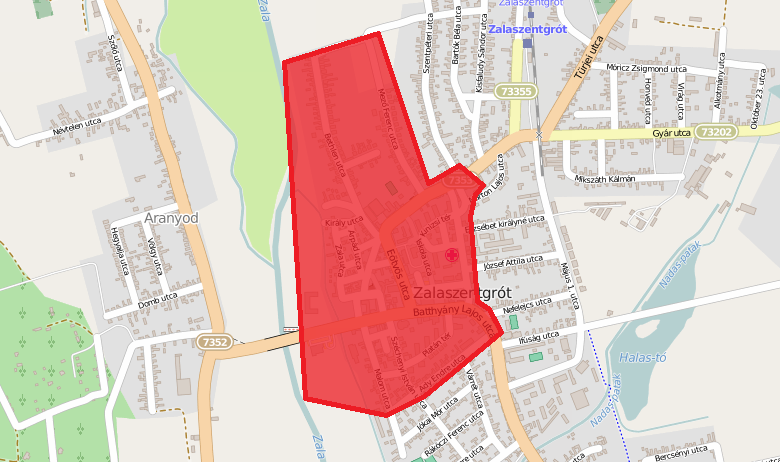 Az akcióterületen található utcák és terek a következők: Mező Ferenc utca, Kossuth Lajos utca, Dózsa György utca, Batthyány Lajos utca, Ady Endre utca, Széchenyi István utca, Malomköz utca, Bicskei út, Zala utca, Király utca, Eötvös Károly utca, Arany János utca, Kazinczy Ferenc utca, Marton L. utca, Csányi László utca, Iskola utca, Korona utca, Petőfi Sándor utca, Malom utca, Kölcsey Ferenc utca, Lehel utca, Attila utca, Árpád utca, Vörösmarty Mihály utca, Plébánia utca, Templom tér, Kinizsi tér, Platán tér, Tűztorony tér.Az akcióterület területe mintegy 9,0 hektár. A belváros viszonylag sűrű utca hálózattal rendelkezik. A kistelkes ingatlanokat is magába foglaló városrész nagy beépítési sűrűségű. Az utcahálózat változatos méretű lakó és intézményterületeket vesz körül, de ebben a városrészben találhatók a legnagyobb közterületek is. A területen koncentrálódnak a város középületei, amelyek közül számos épület műemlék.  A városközponti akcióterületen hat darab műemlék jellegű épület és tizenegy darab helyi védettséget élvező épület található. Jelenlegi funkcióját és hasznosítását tekintve ezen műemlékek, illetve helyi védettség alatt álló épületek egyike sem lakóépület. A belvárosi tervezési terület a következő közösségi funkciót ellátó intézményeknek ad helyet: Zalaszentgróti Városi Művelődési Központ Könyvtár és Alapfokú Művészeti Iskola, Városi Sportcsarnok, Idősek Ápoló- Gondozó Otthona.A városközpontban az alábbi közhivatalok működnek: Polgármesteri Hivatal, Okmányiroda, Nyugat-dunántúli Regionális Munkaügyi Központ Zalaszentgróti Kirendeltsége, Keszthelyi Körzeti Földhivatal Zalaszentgróti Kirendeltsége. A Keszthelyi Rendőrkapitányság Zalaszentgróti Rendőrőrs közbiztonsági szervnek szintén a belváros ad otthont.A városközpontban elhelyezkedő zalaszentgróti kistérségi járóbeteg szakellátó központ (Egészségügyi és Családsegítő Központ) a város és a környező települések lakosságának nyújt egészségügyi ellátást. A városi Gyógyszertár szintén a központban található.A városközpontban működő Zalaszentgróti Napköziotthonos Óvoda és Egységes Óvoda-bölcsőde és egy tagóvoda üzemel. A településen a belvárosi Csányi László Általános Iskola (Zrínyi Miklós székhelyiskola), a Koncz Dezső Általános Iskola Diákotthon és Gyermekotthon, valamint a városi Zeneiskola látja el az alapfokú oktatási funkciókat. A fejlesztéssel érintett városközponti területen jelenleg mintegy 195 db vállalkozás rendelkezik bejegyzett telephellyel, melyből 55 db tevékenykedik a kereskedelem-szolgáltatás szektorban, 13 db pedig a vendéglátóipar területén. A belvárosban három pénzügyi szolgáltatóegység (bankfiók) üzemel.Az egyes akcióterületeken a megvalósításra kerülő fejlesztések összefoglaló jellegű bemutatásaMűvelődési központ és kapcsolódó közterületek megújításaZalaszentgrót Város centrumában a leromlott állagú városi művelődési központ nem tölti be azt a közösségi, központi szerepet, amire nagy szükség lenne. A fejlesztés keretében a fenntarthatóság, a zöld város gondolata jegyében megújul a VMK épülete és környezete. Az épület belső tereinek és a Szent István térnek az újragondolása korszerű, közösség centrikus, a zöld felületeket (zöldtető, zöldfal stb.) dominánsan alkalmazó módon. A fejlesztésnek köszönhetően egy élhető, energiahatékonyan üzemeltethető, multi funkciós központ jön létre, amely már önmagában is vonzza a lakosokat arra, hogy itt töltsék el szabadidejüket.Ökopark fejlesztéseA terület rehabilitációjával Zalaszentgrót szeretné visszaállítani a park és liget korábbi funkcióját. Egy kulturális rendezvények lebonyolítására is alkalmas közpark létrehozása a cél a fenntartható környezet kialakításával, környezettudatosságra nevelő eszközök felhasználásával.  A természeti környezetet kell helyreállítani az őshonos fák pótlásával. Felújításra kerülne a Templom téri gyalogos híd, ahonnan kövezett, szegélyezett sétány biztosítja a park megközelíthetőségét és a parki sétákat. Köztéri bútorok segítenék a kikapcsolódást. Szabadtéri színpad és kiszolgáló helyiségek, szociális blokk építésével biztosítanánk a lakosság minden rétegének a kulturált szórakoztatását. A gyerekekre gondolva egy öko játszótér is kialakításra kerül természetes anyagok felhasználásával, figyelembe véve a nevelést, ismeretterjesztést is. Kihasználva a műemléki környezetet Batthyány Kastély, Hatamov-híd, Plébánia templom, Kiskastély egy kulturális örökség tematikus útvonal megvalósítása is megtörténik. Amennyiben lehetőség adódik, Zalaszentgrót Város Önkormányzata kérelmezi a jelenleg állami tulajdonban lévő -MNV zrt. kezeli - Kiskatély tulajdon jogának ingyenes átruházását. A kiskastély épületétben kulturális funkciók (kulturális kávézó, időszakos és állandó kiállítások, kulturális rendezvények "Kultúrtivornya") valósulnának meg. Egyes elemekre engedélyes tervek készültek.Közösségi munkahely és irodaház Zalaszentgrót centrumábanA városközpontban lévő volt gimnáziumi épület egy jelenleg üresen álló része innovatív gazdaságfejlesztési eszközként szolgálna a jövőben. Az önkormányzat az épületrészt különböző alapterületű felszerelt irodahelyiségekké és kapcsolódó kiszolgáló helyiségekké (pl. tárgyaló, kiskonyha, szociális helyiség, raktár) alakítaná. A felújításnak (pl. szigetelés, nyílászáró csere, megújuló energia alkalmazása, komplex épületgépészet kialakítása) köszönhetően az épületet alacsony költséggel lehet majd üzemeltetni. Az épület egyes helységei ún. közösségi munkahelyként működnek majd. A közösségi munkahelyen akár több egymástól független vállalkozó (pl. kézműves, tervező, üzletkötő) is dolgozhat egyszerre egy légtérben, külön asztaloknál. A "munkahelyi környezetért" mint szolgáltatásért fizetnek rendkívül kedvező napra lebontott árat (önköltséget). Az épület más helyiségeit az önkormányzat bérbe adja ki a kedvező fenntartású, korszerű irodára vágyó vállalkozóknak nyílt pályáztatás útján (a leginkább segítségre szoruló vállalkozásokat részesítve előnyben). Az épületet az önkormányzat üzemelteti nonprofit alapon.Zrínyi iskola energia-hatékonyság központú rehabilitációjaAz épület hő technikai adottságának javítása a teljes körű hőszigeteléssel valósulna meg (nyílászárók cseréje, fal és födém hőszigetelés). Felújításra kerülne a kazánház, a kazánok cseréje korszerű, nagy hatásfokú berendezésre történne. Az épületegyüttes komplex energetikai felújítást igényel.Közös Önkormányzati Hivatal energetikai korszerűsítése, kiegészítve megújuló energiaforrások alkalmazásávalA Hivatal épületben a korszerűtlen gáz konvektorok helyett korszerű, nagy hatásfokú gázkazánnal üzemeltetett radiátoros fűtés kerülne kiépítésre. Megtörténne a nyílászárók cseréje jobb hőszigetelő tulajdonságokkal rendelkező nyílászárókra. Megvalósításra kerülnek a falak és a födém hőszigetelése, valamint a világítási rendszerek korszerűsítése. Az energia felhasználást nagymértékben csökkentené napelemek telepítése a tetőre. Az épület felújításával megvalósulhat a korszerű feladatellátást szolgáló hivatal kialakításaAz akcióterületeken kívül végrehajtandó, a település egésze szempontjából jelentős fejlesztések és ezek illeszkedése a stratégia céljaihozA kulcsprojektek, hálózatos, illetve akcióterületi projekteken kívül azonosításra kerültek egyéb, a település egésze szempontjából jelentős fejlesztések, amelyek között az infrastrukturális és beruházási jellegű beavatkozások mellett soft elemek is szerepelnek.3.5.1. Zalaszentgróti napközi otthonos óvoda minőségi nevelési feltételeinek megteremtése20 fő befogadására alkalmas csoportszoba valamint kiszolgáló helyiségeinek megépítése, és az 516m2 nagyságú meglévő épület felújítása. Az intézmény célja ugyanis az esélyegyenlőség elvét szem előtt tartva az egészséges környezet megteremtése, a hatékony nevelés infrastrukturális feltételeinek biztosítása, a méltányos nevelési környezet alapkövetelményeinek figyelembevételével. A fejlesztés megvalósításával az intézmény minden kötelezően előírt helyiséggel rendelkezni fog. Biztosított lesz az akadálymentesítettség és a teljes épület meg fog felelni a hőtechnikai követelményeknek. Továbbá kiépítésre kerül egy napkollektoros rendszer, és parkolószám bővítés is történik. A formális oktatáson kívüli fejlesztő és oktatási programok is megvalósulnak, amelyek a hátrányos helyzetű családokból származó gyermekeket célozzák a programok és eszközök széles kínálatával.3.5.2. Zöldebb Katalin lakótelep- élhetőbb környezet ZalaszentgrótonMegvalósulás előtt áll a lakótelep csapadék és szennyvízrendszerének rekonstrukciója, ami miatt a meglévő zöldfelületeket, utakat is fel kellett bontani. Pályázati lehetőséget igénybe véve egy család - és klíma barát lakótelepi környezetet hozunk létre, a lakók igényeit figyelembe véve alakítva ki virágos és zöld felületeket. Az elöregedett fák helyébe újakat ültetnénk, ügyelve a lombkorona nagyságára, virágára (ne legyen mérgező, ne vonzza nagyon a méheket, amelyek a gyerekekre veszélyesek lehetnek), élettartamára. Megoldásra kerülne a közterületi parkolás is környezetbarát burkolati kialakítással. Kiemelt szempont lenne a fenntarthatóság, a környezettudatosságra nevelés. A gyerekeknek egy kisebb játszóteret is kialakítanánk természetes anyagú játékok felhasználásával, minél több zöld terület biztosításával. A szelektív hulladékgyűjtés hatékonyabb megoldása is cél a lakótelepen.3.5.3 Soft projektelemekA soft elemek keretében a városban működő civil szervezetekkel együttműködésben programok szervezése az Integrált Településfejlesztési Stratégiában meghatározott célok teljesülésének elősegítése érdekében, mind a lakosság, mind a városba látgató turisták részére kiemelten a következő beavatkozási pontok támogatásával:Települési környezet fejlesztéseVonzó lakókörnyezet kialakítása mind a már itt lakóknak, mind a betelepülni szándékozóknak, a természeti és épített környezet megóvásával, fejlesztésével. Pl.:integrált településfejlesztési tevékenységekhez (pl. közösségi kertek kialakításához, parkosításhoz, játszóterek kiépítéséhez, parlagfű irtásához, zártkertek hasznosításához stb.) kapcsolódó helyi társadalmi akciók megszervezésének támogatása.energiahatékonysági képzések, szemléletformáló akciók szervezése, jó példák bemutatása, adaptálása, kísérleti energiahatékonysági program, amelynek keretében: a lakossági energetikai fejlesztések előmozdítása érdekében tanácsadási tevékenység, amely magában foglalja a kedvezményes épületenergetikai felmérést, fejlesztési tanácsadást, és műszaki ellenőrzést, továbbá a kivitelezést végző vállalkozásokból adatbázis készítését, megrendelői elégedettség mérését.az egyes városrészek elnéptelenedésének, és szlömösödésének megállítása érdekében a használaton kívüli ingatlanokból kiajánlási adatbázis készítése, fejlesztési, vagy értékesítési javaslatok megfogalmazása, mentorállási tevékenységLokálpatriotizmus erősítéseA városi közösséget formáló civil szervezetek tevékenységének támogatása, különös tekintettel a helyi hagyományok, a történelmi múlt ápolására, valamint a minőségi kikapcsolódási lehetőségek biztosítására. A társdallami befogadás erősítése érdekében mentorprogram indítása az újonnan betelepülők gyors beilleszkedés érdekében. Pl.:közösségfejlesztést és a szabadidő hasznos eltöltését segítő programok, rendezvények kialakítása, megvalósítása, különös tekintettel a fiatal korosztályokra (gasztronómiai fesztiválok, helyi termékek és rövid ellátási láncok propagálása és a termelők megismertetése a lakossággal, hagyományőrző közösségi kezdeményezések, játszó- és foglalkoztató házak, kulturális- és sport rendezvények, kiállítások, civil programok megvalósítása stb.).A város történelmét feldolgozó képzési anyagok elkészítése, és képzések tartásabűnmegelőzés és közbiztonság erősítésével kapcsolatos képzési, szemléletformáló programok, a Kábítószerügyi Egyeztető Fórum munkájának támogatása.Beilleszkedést segítő mentor programÉletminőség fejlesztése a településen lakók számáraA településen lakók egészségügyi és mentálhigiéniás állapotának felmérése, valamint ezek alapján a szükséges és lehetséges életminőséget javító programok megvalósítása.Egészségügyi állapotfelmérés, szűrővizsgálatok szervezéseÉletviteli tanácsadás, képzések szervezése3.5.4 Kisléptékű városfejlesztési beruházások a városkép, és az életminőség javítása érdekébenA projekt keretében olyan kisléptékű beruházásokat tervezünk, melyek elősegítik a rendezett városkép kialakulásátés a célrendszerben megfogalmazott horizontális szempontok teljesülését. Ennek keretében megvalósul a játszótér felújítási program folytatása, a Romtorony és környezetének a rendezése, települési buszmegállók egységes megjelenésének kialakítása, buszöblök és buszfordulók megújítása, településképet meghatározó épületek homlokzatának megújítása, a zártkertek elérhetőségét, turisztikai attrakciók megközelíthetőségét és a településrészek összeköttetését biztosító külterületi úthálózat megújítása, az ehhez szükséges munkagépek beszerzése.3.5.5 Zalakoppány szennyvízhálózat kiépítéseZalakoppány területén a szennyvízhálózat kiépítése, és a szennyvíztisztító telep kapacitásbővítése a Zalavíz Zrt-vel együttműködve térségi projekt keretében. A projekt előkészített, vízjogi engedélyes tervvel rendelkezik.A fejlesztések ütemezéseA tervezett fejlesztések 2014-2020 között kerülnek megvalósításra. Az ütemezés a fejlesztések egymásra épülése alapján került kialakításra.A tervezett beavatkozások között számos olyan található, amelynek ütemezése a teljes tervezési időszakot felöleli, ilyenek például a hálózatos projektek, valamint a kulcsprojektek. A tervezett beavatkozások indikatív ütemezését a következő alfejezet összefoglaló táblázata tartalmazza.A településfejlesztési akciók összehangolt, vázlatos pénzügyi terve2014-2020 között a városfejlesztési akcióik finanszírozása elsősorban az európai uniós ágazati és területi operatív programokon keresztül valósulhat meg.ANTI-SZEGREGÁCIÓS PROGRAMBevezetésAz Anti‐szegregációs Terv a szegregációs folyamatok szempontjából vizsgálja az esélyegyenlőségi problémák meglétét egy adott településen. Célja, hogy a város javítsa azon területeinek helyzetét, ahol:a szegregációnak már jelei mutatkoznak, illetve a népesség egy része szegregáltan él. A szegregált vagy szegregációval veszélyeztetett terület olyan egybefüggő terület, amelyen az alacsony társadalmi státuszú családok koncentráltan élnek együtt vagy a társadalmi státuszcsökkenés jelei tapasztalhatók, ezért a területen közösségi beavatkozás szükséges. Szegregációval veszélyeztetett terület lehet egy önálló településrész, de részét képezheti egy vagy több településrésznek is.A lehatárolás a 314/2012-es Kormányrendelet 10. mellékletében meghatározott szegregációs mutató alapján történik. A lehatárolás során a település területén belül olyan területileg egybefüggő tömbök kiválasztása történik meg, amelyekre együttesen jellemző, hogy a szegregációs mutató határértékének megfelelnek.Azon területek tekinthetők szegregátumnak, ahol a legfeljebb általános iskolai végzettséggel rendelkezők és a rendszeres munkajövedelemmel nem rendelkezők aránya az aktív korúakon (15-59 év) belül eléri, illetve meghaladja az adott településtípusokra vonatkozó határértéket.Mivel Zalaszentgrót járásszékhely, a következő szegregációs mutatók érvényesek rá:Szegregált terület, amelynél a szegregációs mutató értéke: nagyobb egyenlő, mint 35%Szegregációval veszélyeztetett terület, amelynél a szegregációs mutató értéke: nagyobb egyenlő, mint 30%, de kisebb, mint 35%A kormányrendelet azt is meghatározta, hogy szegregátumnak, illetve szegregációval veszélyeztetett területnek azok az egybefüggő területek tekintendők, melyek megfelelnek a fenti mutatók egyikének, és a terület lakónépességének száma eléri az 50 főt.A 314/2012. (XI. 8.) Korm. rendelet különböző típusú antiszegregációs intézkedéseket különböztet meg:a szegregáció mérséklését vagy megszüntetését célzó intézkedések,a fejlesztések szegregációs hatásának kivédésére hozott intézkedések,a szegregációt okozó folyamatok megváltoztatására, hatásuk mérséklésére teendő intézkedések.A település szegregátumainak és szegregáció által veszélyeztetett területeinek bemutatásaA 2011-es népszámlálási adatok alapján Zalaszentgróton 1 szegregátum, és 1 szegregációval veszélyeztetett terület került kijelölésre. Ez utóbbi esetében az elemzéstől és a programtól eltekinthetünk, mivel a kijelölt területen található bérlakások felszámolásra kerültek, az ott lakók a város más részeire költöztek, és ezek a költözések nem tömbszerűen történtek, így a szegregátum megszűnt.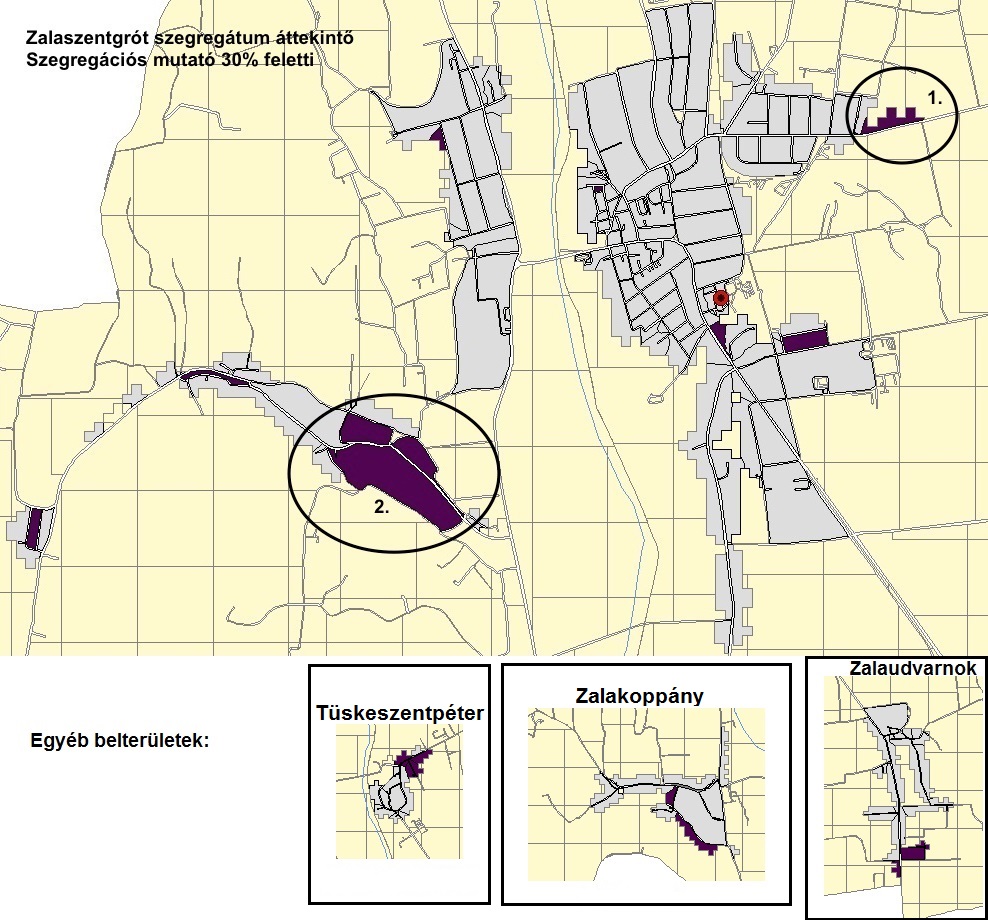 Az 1-es számú szegregátum a Gyár u. északi oldalán található ipari övezetbe ágyazódott lakóterület, 57 lakóval. A területen összesen 24 lakás található 3 épületben, azonban ezek többsége üresen áll, mivel állapotuk erősen leromlott, az egyszobás, és alacsony komfort fokozató lakások aránya 95%.A szegregátumban kizárólag romák laknak, akiknek a körében a 0-14 évesek aránya 26%, ami jóval meghaladja a városi 12%-os arányt, míg a népességen belül a belül 60-X évesek aránya mindössze 5%, ami viszont jóval elmarad a város 26%-os arányától.A lakosság képzettsége alacsony, a legfeljebb általános iskolai végzettséggel rendelkezők aránya az aktív korúakon (15-59 évesek) belül 71%, a foglalkoztatottak aránya a 15-64 éves népességen belül 37%, és ezen belül az alacsony presztízsű foglalkoztatási csoportokban foglalkoztatottak aránya 87%.Az IVS-ben szereplő antiszegregációs tervben foglalt intézkedések értékeléseZalaszentgrót nem rendelkezik elfogadott antiszegregációs tervvel.A szegregáció mérséklését vagy megszüntetését célzó intézkedésekA már megszűnt 2-es számú szegregátumhoz hasonlóan a város célja a szegregátum megszűntetése, amit az alábbiak indokolnak:a terület épületállománya olyan szinten leromlott, hogy annak megújítása nem tekinthető költséghatékonynaka város más részein rendelkezésre állnak, illetve kialakíthatóak, vagy vásárolhatóak szociális bérlakásként funkcionáló ingatlanoka terület a város többi lakott területétől elszigetelten, ipari területek mellett találhatóa szegregátum lakosságszáma olyan alacsony, hogy felzárkóztató programok hatékonyan, csak a település más részein elszórtan élő, alacsony társadalmi státuszú emberekkel valósíthatóak megA szegregátum esetében tervezett intézkedések:Bérlakások kialakítása az Ifjúság u. 1 alatt található volt szakmunkásképző intézménybenA zalaszentgróti szakmunkás 2007. évi megszűnése óta csak időlegesen megoldott a képzésnek helyt adó épület hasznosítása. Közműellátottsága, állaga, elhelyezkedése, nagysága alkalmassá teszi egy 8 lakásos bérlakás tömb kialakítására, ami a tetőtér beépítésével később akár még növelhető. Az átalakítás válaszfalak építésével, nyílászárók cseréjével, fűtés korszerűsítéssel, új vizesblokkok kialakításával, hőszigetelés mai követelményeknek megfelelő kiegészítésével járna. A bérlakásokat kizárólag a felszámolt szegregátumban élők, és zalaszentgróti munkahellyel rendelkező családok kaphatnák meg, ezzel segítve a városi vállalkozásokat a megfelelő munkaerő itt tartásában, idevonzásában, valamint a szegregátum lakóit a társadalmi visszailleszkedésben. A bérlakásokat a lakók önköltségi áron (rezsiköltség, amortizáció) vehetik igénybe.Felzárkóztatási soft elemekA tervezett intézkedések a hatékonyságának növelése érdekében a programok elsősorban a szegregátum lakóinak kerülnek meghirdetésre, de a város teljes lakossága számára is nyitva állnak:Informatika alapismeretek:Napjainkban elengedhetetlen a digitális írástudás. A cigány közösség igénye, hogy legalább felhasználói szinten elsajátítsák az alapvető informatikai ismereteket, a tudással olyan információkhoz juthatnak, amelyek mint az oktatás, a foglalkoztatás és a szórakozás világában engednek betekintést. Ezért első lépésként 2x20 főt szeretnénk alapismeretekhez juttatni, akik elsősorban a felnőtt lakosság köréből kerülnének kiválasztásra, ugyanis az iskoláskorú fiatalok zöme már használja a meglévő informatikai eszközöket.idegennyelv alapfok:Analfabétizmus napjainkban: analfabéta az, aki nem tud az informatikai szupersztrádán közlekedni, és legalább egy közvetítő nyelvet nem beszél. A diákok nyelvi képzése az iskolákon keresztül megoldott, ám a felnőtt lakosság sajnos csak a fizetős nyelvi képzésekkel tudna élni. Sajnos ezt egyikük sem engedhetik meg maguknak anyagai korlátaik miatt.Azonban akik külföldi munkavállalást fontolgatnak, számukra elengedhetetlen lenne egy nyelvi képzés. Első lépésben 2x20 főt szeretnénk bevonni ebbe a programelembe, és a program előrehaladtával bővíteni vagy szőkíteni a résztvevők körét.Felzárkóztató program diákok részéreAz oktatás és a tehetséggondozás legfőbb kitörési pontja a közösségnek. Ezért valamennyi oktatási intézménytől elkérjük azoknak a tanulóknak a névsorát, akik gyengébben teljesítenek és számukra szaktanárokat biztosítunk, hogy felzárkózzanak. Azok számára, akik tehetségesek, olyan plusz lehetőséget szeretnénk biztosítani, amellyel tovább tudják fokozni adott témakörben a tudásszintjüket. Ezt a tevékenységünket aktuális tanévben és nyári szünetben is szeretnénk megvalósítani. Előzetes felméréseink alapján ez kb. 100 főt érintene évente.Romológiai képzésA város különböző intézményeinek szakembereit szeretnénk bevonni ebbe a programelembe.A képzés taglalná a népcsoport történelmét, vándorlását, a kultúrájának sokszínűségét és szokásait. Szeretnénk kiemelni, hogy elengedhetetlen azoknak az embereknek a számára, akik munkájukból kifolyólag nap, mint nap ezekkel az emberekkel dolgoznak és segítenek rajtuk. Tehát fontos egyfajta empátia készség erősítése, és háttértudás a problémáik mélyebb megismeréséhez és kezeléséhez.Tolerancia programHelyi tolerancia-erősítő programot szeretnénk kezdeményezni, amellyel erősíteni szeretnénk a helyi kisebbségek és a többségi társadalom viszonyát, valamint téveszméket és előítéleteket szeretnénk leküzdeni, vagy csak éppen tompítani. A városban olyan tömegrendezvényeket (festészet, plakátkészítés, kézműves foglalkozások, fotózás, videózás, stb.) szeretnénk megvalósítani, amely a toleranciát erősítik.TömegsportKiváló szórakozást nyújtó programelem lenne ez a tevékenységünk, ugyanakkor rendkívül jó közösségépítő és egészség nevelő is. Ebben a programban valamennyi korosztályt be akarjunk vonni, ezzel fel szeretnénk pezsdíteni a közösségi életet. A programhoz olyan tárgyi eszközökre lenne szükségünk, amelyeket hosszú éveken keresztül tudunk használni, és amely egyéni programokhoz is megfelelőek és igénybe vehetőek.A fejlesztések szegregációs hatásának kivédésére hozott intézkedésekA szegregációk felszámolása, az ott élők helyzetének érdemi megváltoztatása hosszú, időigényes folyamat. Az integráció első lépése a szocializációs szempontú felzárkóztatás kell, hogy legyen. E nélkül az integráció nem járhat sikerrel. Ennek feltétele a hátrányos helyzetűek szemléletének megváltozása, a felzárkózási folyamatban való aktív részvétel igényének kialakítása. Csak a felzárkóztatott (felzárkózott) gyermeknek/felnőttnek van esélye arra, hogy a társadalomba integrálódjon. Szocializáció hiányában az erőszakos beillesztési kísérletek az érintettek többségének elutasítását váltja ki, ami további kirekesztettséget, kudarcot, a társadalommal szembefordulást, a szegregációra való hajlam elmélyülését erősíti.A felzárkóztatás első lépése a megfelelő képzés és munkalehetőség biztosítása, amelyek Zalaszentgrót több fejlesztési elképzelésében is visszaköszönnek (iparterületek fejlesztése, gazdasági együttműködések ösztönzése, turisztikai fejlesztések, oktatási és civil infrastruktúra fejlesztése), de kimondottan erre a problémára fókuszáló projekt is megjelölésre került, ahol az értékteremtő mezőgazdasági munkával kerül a képzés kiegészítésre.A szegregátumokat érintő beavatkozásoknak lehetőség szerint helyben kell megtörténniük, a programok könnyebb elérhetősége és a kezdeti kudarcok csökkentése érdekében. Ezek lehetnek a képzési, és közösségi soft elemek, illetve a közvetlenül a terület infastruktúráját érintő beavatkozások.Zalaszentgrót anyagi forrásai egyedül nem elegendőek a város bel- és külterületén élő hátrányos helyzetű családok integrációjához szükséges lépések megtételéhez. Országos és uniós forrásokra, helyismerettel rendelkező szakmai és civil szervezetekre van szükség.A szegregációt okozó folyamatok megváltoztatására, hatásuk mérséklésére teendő intézkedésekSzegregációt fokozó folyamatokiskolázatlanok, munkanélküliek bevándorlása• meggondolatlan, felelőtlen gyermekvállalás• antiszociális viselkedés• iskolai képzésből történő lemorzsolódás• szakképesítés megszerzésének hiánya• munkalehetőség hiánya• önpusztító életmód• szenvedélybetegség• pszichiátriai betegség• elszegényedés• eladósodás• deviancia• generációkon át mélyülő hátrányok• motiváció hiánya• kommunikációs készség alacsony színvonala• funkcionális analfabetizmus• információhiánySzegregációt mérséklő tényezők• szociális foglalkoztatás biztosítása• mentorált közösségi vállalkozások• szociális alapú, élőmunka igényes munkahelyteremtés• fenntartható életmódra nevelés• hátrányos helyzetet kompenzáló pedagógiai programok biztosítása• felzárkózásban előrehaladók célzott támogatása• közösségi befogadást célzó programok indítása• egyházi szerepvállalás erősítése• központi költségvetés által támogatott programok indítása• hiányzó szociális alapszolgáltatás telepítése• szociális bölcsődei elhelyezés feltételeinek megteremtése• „Biztos kezdet” házak létrehozása• bentlakásos oktatási intézmények kapacitásának bővítése• felzárkóztatásban közreműködő szervezetek együttműködésének koordinálásaA szegregációs folyamatok kezelése több, egymást segítő irányú kell, hogy legyen, így:• foglalkoztatás javítása,• korai szocializáció és oktatás,• felzárkózásban előrehaladók célzott támogatása,• hálózatosodás, önkormányzati területfelelősi rendszer bevezetése,• életveszélyes, gazdaságosan fel nem újítható épületek felszámolása,• jogszabályi változtatások.Kiemelten kell kezelni a szegregációban élők foglalkoztathatóságát. Olyan munkát kell (jórészt helyben) biztosítani, ami segíti a többségében alacsony iskolai végzettségűek munkavállalását.Ennek egyik lehetősége a volt zártkertes területek hasznosítsa, szociális célú gazdaságok létrehozása. A programnak elsősorban az érintettek mentális és társadalomban elfoglalt helyzetén kell változtatnia. Célja, hogy a résztvevők hosszútávon, lépésről-lépésre jobb élethelyzetbe kerüljenek. Az egész éves (folyamatos) foglalkoztatás megvalósulásához szükséges az alapanyag előállításon túl a feldolgozás is.Ahol a gyerekek nagy számban küzdenek tanulási- és szociális háttérképességbeli hiányokkal, ott egyértelmű, hogy ezek fejlesztésére nagy hangsúlyt kell fektetni. Ez nem a normál tanítási órák számának emelést jelenti, hanem tudatosan felépített programokat (pl.: erre a mindennapos művészeti és/vagy sporttevékenységek pozitív transzferhatásaik révén alkalmasak). A tehetséggondozás is teret kap, de nem a fő cél rovására.A leszakadó közösségek fejlesztése akkor lehet sikeres, ha a felzárkózási célú beavatkozásoknak a közösség minden rétege tapasztalja az előnyeit. Ez egyrészt azt jelenti, hogy a beavatkozások pozitív hatásait minden életkorban kell érzékelni, másrészt erősíteni kell az érintett területek összehangoltabb működését.A nevelési, az egészségügyi, a szociális és a karitatív szolgálatok szinergiájának tudatos rendszere hozhat lényeges előrelépést a felzárkózás területén. Ez kell, hogy kiegészüljön a munkahelyteremtő lehetőségekkel.Ez a rendszer akkor működőképes, ha a beavatkozási területeken a gazdaszemlélet érvényesül.A tervezett intézkedések ütemezése és forrás háttereA bérlakások kialakításának költsége 160 millió Ft, az érintett ingatlan az önkormányzat tulajdona, azonban műszaki tervek nem állnak rendelkezésre, így a projekt megvalósítása legkorábban 2016-ban kezdődhet meg, és 2017-ben fejeződhet be.A soft elemek forrásigénye 40 millió Ft, ezek releváns hatást csak hosszú távon érhetnek így, a megvalósítás a teljes 2020-ig terjedő időszakban szükséges.Együttműködő partnerekA program sikeres megvalósítása érdekében bevonandó partnerek:Roma Nemzetiségi Önkormányzat városban működő civil szervezetekKLIKMunkaügyi központAz Anti-szegregációs program megvalósításának nyomon követése – monitoringAz anti- szegregációs stratégia nyomon követési és monitoring tevékenysége nem különül el a teljes stratégia monitoringától, ami a 6.5 Monitoring rendszer fejezetben kerül bemutatásra. A STRATÉGIA KÜLSŐ ÉS BELSŐ ÖSSZEFÜGGÉSEIKülső összefüggésekA stratégia és a rendezési tervek összhangjaA tervhierarchia legmagasabb szintjén az Országos Területrendezési Terv (a továbbiakban: OTrT) áll, amelyet az országgyűlés a 2003. évi XXXVI. törvénnyel hagyott jóvá és 2008-ban, valamint 2013-ban módosított (a módosító jogszabályok: 2008. évi L. tv. és 2013. évi CCXXIX. törvény). Az OTrT határozza meg az ország egyes térségeinek térbeli rendjét, tekintettel a fenntartható fejlődésre, valamint a területi, táji, természeti, ökológiai és kulturális adottságok, értékek megőrzésére, ill. erőforrások védelmére. Az OTrT az ország szerkezeti tervét, valamint az országos térségi övezeteket és az ezekre vonatkozó szabályokat foglalja magában.A térségi, illetve megyei területrendezési tervek hivatottak a térségi területfelhasználási kategóriák és övezetek kijelölésére, az országos területfelhasználási kategóriák, övezetek figyelembe vételével, azok pontosításával. Zalaszentgrót város Zala megyében található, amelynek hatályos területrendezési terve 2010-ben készült. A tervet a Megyei Közgyűlés 22/2010. (XI.25.) ÖR számú közgyűlési rendeletével fogadta el. A megyei területrendezési terv - a jóváhagyása időszakában hatályos Országos Területrendezési Terv figyelembevételével - határozta meg a megye szerkezetének, területhasználatának és területi szabályozásának rendszerét.Zalaszentgrót város hatályos Településszerkezeti tervét és Helyi Építési Szabályzatát a képviselő testület a 100/2014 (IX.11.). határozatával fogadta el.A településfejlesztési koncepcióról, az integrált településfejlesztési stratégiáról és a településrendezési eszközökről, valamint egyes településrendezési sajátos jogintézményekről szóló 314/2012. (XI.8.) kormányrendelet szerint a településrendezési tervekben igazolni kell a tervezett fejlesztések területi terveknek való megfelelőségét.A területfejlesztésről és területrendezésről szóló 1996. évi XXI. tv. 23/A. § (2) bekezdése kimondja, hogy a településrendezési tervek készítése során: az országos és térségi jelentőségű műszaki infrastruktúra hálózatoknak a település közigazgatási területére vetített hossza legfeljebb +/-5%-kal térhet el a kiemelt térségi és megyei területrendezési tervek szerkezeti tervében ábrázolt nyomvonalváltozattól, kivéve, ha külön jogszabályban meghatározott területi (környezeti, társadalmi és gazdasági) hatásvizsgálat a nagyobb eltérést indokolja;az országos, a kiemelt térségi és a megyei övezetek által érintett területeket az érdekelt államigazgatási szervek állásfoglalása alapján kell lehatárolni oly módon, hogy a kiemelt térségi és a megyei övezet területének a település közigazgatási területére eső része legfeljebb +/-5%-kal változhat.Jelen ITS megfelel a fenti előírásoknak.A stratégia és a fejlesztési tervek összhangjaA stratégia illeszkedése az Európai unió fejlesztéspolitikájához (Európa2020 Stratégiája)Jelmagyarázat: A stratégia illeszkedése az OFTK-hozJelmagyarázat: A stratégia illeszkedése Zala megye Területfejlesztési Koncepciójához és ProgramjáhozA stratégia illeszkedése a településfejlesztési koncepcióhozBelső összefüggésekA célok és a helyzetértékelésben beazonosított problémákA stratégia megvalósíthatósága, a célok megvalósítása érdekében tervezett tevékenységek egymásra gyakorolt hatásaA célrendszer alapját a fenntartható fejlődés feltételeinek megteremtésére irányuló szándék jelenti. A fenntarthatóság általában horizontális szempontként jelenik a célrendszerekben, ami feltételezi, hogy a fenntarthatóság feltételei alapvetően fennállnak, de fontos, hogy minden területen továbbra is érvényesüljenek, megszilárduljanak.Zalaszentgrót esetében a fenntarthatóság kritériumai nem teljesülnek. Levezetésre került, hogy a város folyamatban lévő méretbeli csökkenése a minőségi, szerkezeti tényezőkben is radikális romlást eredményező negatív spirált indíthat el, ezért a város elsőrangú feladata jelen időszakban a fenntarthatósági tényezők megszilárdítása és a fenntartható fejlődés feltételeinek megteremtése. A célrendszer mindazonáltal tartalmaz horizontális szempontokat is, amelyek a fenntarthatóság általános alkotóelemeiként kerültek definiálásra.A Megalapozó tanulmány a részletes SWOT mellett hasonló részletezettségben tartalmazza az abból levezethető, követendő stratégiai irányokat is, melyek a célrendszer tervezése keretében figyelembe vételre kerültek, így állítható, hogy a célrendszer a helyzetelemzésben feltárt összefüggéseken nyugszik, a belső összefüggései megjelenítik a város életének teljességét.A célrendszer a négy fenntarthatósági szegmens (gazdaság, társadalom, természeti és épített környezet,) fenntarthatósági tényezőinek meghatározására és azok fejlesztésére irányul. A fenntarthatóság biztosítása érdekében a Koncepció és a Stratégia kitért azokra a kormányzás terén szükséges feltételekre is, amelyek révén biztosítható a célokat teljesítő projektek érdemi megvalósulása. A célok meghatározása a fenntarthatósági területek és a célok közti kereszthatások következetes számításba vételén alapult a Megalapozó tanulmányban és a Településfejlesztési koncepcióban egyaránt. A teljesség érdekében a projektek elsődlegesen a célrendszerből kerültek levezetésre, a kereszthatások figyelembe vétele alapján pedig lehetőség nyílt arra, hogy ez a struktúra úgy kerüljön átcsoportosításra kulcsprojektek, hálózati projektek, akcióterületi projektek stb. keretében, hogy a kereszthatások figyelembe vételével ismert szinergiák érvényre jussanak. Ennek révén koncentráltabb és a megvalósíthatóság szempontjából gyakorlatiasabb rendszer alakult ki, mely világosabban összefüggésbe hozható az operatív programok rendszerével. Az összefüggések megtartása érdekébentöbb esetben a nagy formátumú projektek alprojektekre bontva jelennek meg a rendszerben.A célrendszer teljességre törekvő kibontása következtében a projektek számos nem beruházási jellegű elemet tartalmaznak, amelyek a társadalom, a partnerség és a kormányzás keretében valósítandók meg.Az elemzések rávilágítottak, s az anyagok társadalmi egyeztetése is egyértelműen visszaigazolta, hogy a város legégetőbb problémája jelenleg a foglalkoztatás alacsony szintje, és a képzett munkaerő alacsony szintje, amelyek a befektetési kedvet negatívan érintik. Ebből következően a gazdaságfejlesztési tényezők jelentős súlyt kapnak, emellett a közvetlenül a foglalkoztatást érintő akciók is helyet kapnak. Mindez nem jelenti a gazdaságfejlesztés kizárólagosságát.A fenntartható fejlődés belső összefüggései miatt rendkívül fontos, hogy a kijelölt célok döntő része megvalósuljon, s a folyamat a források nyújtotta lehetőségek kiaknázása mellett megtartsa stratégia-vezéreltségét. A társadalom rossz kilátásai miatt az egészséges és vonzó környezetre kiemelt hangsúlyt kell fektetni, mivel egyrészt a kevés és csökkenő számú munkaképes korú egészsége egyre fontosabb, másrészt erősíti a város megtartó képességét és vonzerejét.Ez a tényező elsősorban az egészség- és minőségtudatos társadalmi rétegre hat, ők pedig egyúttal az a réteg, akikre a tudásigényes gazdaságot építeni lehet. A viszonylag lassú fejlődési eredményekkel járó követő ipartelepítés mellett, amit a gyors munkahelyteremtés igénye indokol, a város problémáinak megoldása főként az innovációorientált, kreatív tevékenységektől és emberektől várható, ezért erre a társadalmi és gazdasági szegmensre külön figyelmet szükséges fordítani.A célok és az azok alapján megfogalmazott projektek, köztük a számos nem beruházási típusú beavatkozás egymást támogató rendszert alkot. A projektek egy része program jellegű, ami a város jövőjének gyökeres átalakítási szándékából adódik. Ezek egy része nem valósítható meg a stratégia 2020-ig tartó időhorizontján belül, azonban az eredményesség szempontjából fontos e stratégiai folyamatok elindítása és következetes végig vitele.A STRATÉGIA MEGVALÓSÍTHATÓSÁGÁNAK FŐBB KOCKÁZATAIA MEGVALÓSÍTÁS ESZKÖZEI ÉS NYOMON KÖVETÉSEA célok elérését szolgáló fejlesztési és nem beruházási jellegű önkormányzati tevékenységekA fejezet azon önkormányzat által végzett tevékenységeket foglalja össze, amelyek segítik, támogatják az integrált településfejlesztési stratégiában, valamint más, stratégiai jellegű dokumentumokban megjelölt fejlesztési célok elérését. A város biztosíthatja ezt a megfelelő keretek előteremtésével, valami szabályozó, rendeletalkotó tevékenységével. Ideális esetben ez a két típusú tevékenység együtt jelenik meg és az elérni kívánt célok irányába egyszerre hatnak.Fenntartható Energia Akcióprogram (SEAP)Magyarországon az üvegházhatású gázok kibocsátása az elmúlt 25 évben mintegy 40 százalékkal csökkent, elsősorban a nehézipar leépülése és az agrártermelés visszaesése miatt. A globális éghajlat-változási folyamat azonban tovább gyorsult és ezek a hatások a medence-jelleg miatt Magyarországot erőteljesebben érintik, mint Európa más földrajzi térségeit. A szakértői vizsgálatok szerint az ipar és a mezőgazdaság területén már csak kis dekarbonizációs lehetőség mutatkozik Magyarországon, ugyanakkor az energiatermelésben és -elosztásban, valamint az épületenergetika, továbbá a közlekedés területén van még mód az üvegházhatású gázok kibocsátásának érdemi csökkentésére.Az önkormányzatok döntő szerepet játszanak a klímaváltozás hatásainak enyhítésében, főleg ha figyelembe vesszük, hogy az energiafogyasztás és a CO2-kibocsátás 80%-a városi tevékenységhez kapcsolódik. Az Európai Unió klíma- és energiacsomagjának 2008-ban történt elfogadását követően az Európai Bizottság által létrehozott Polgármesterek Szövetsége támogatja a helyi önkormányzatok fenntartható energiapolitika megvalósítása során tett erőfeszítéseit és a helyi és regionális szereplőket az uniós célkitűzések teljesítése érdekében mozgósítja.A Fenntartható Energia Akcióprogram (SEAP) kulcsfontosságú konkrét intézkedéseket és projekteket tartalmaz. Az energia-megtakarításon kívül a SEAP egyéb eredményeket eléréséhez is hozzájárul, mint például:helyváltoztatást nem igénylő szakmunkák és stabil munkahelyek létrehozása; egészségesebb környezet és életminőség; jobb gazdasági versenyképesség és az energiától való nagyobb függetlenség. A SEAP lehetőséget biztosít az anyag- és energiatakarékos technológiák alkalmazásával az ipar, az állattenyésztési ágazatok és az ahhoz kapcsolódó élelmiszeripar fejlesztésére is. A SEAP-okban a helyi önkormányzatok önkéntesen kötelezettséget vállalnak az energiahatékonyság javítására és a megújuló energiaforrások fokozott hasznosítására azért, hogy Magyarország összességében elérje az Európai Unió által 2020-ra kitűzött 20%-os CO2-kibocsátás csökkentését.A SEAP alapján a TOP támogatást biztosít az önkormányzati tulajdonú épületállomány energiahatékonyság központú rehabilitációjára és a megújuló energiaforrások alkalmazására. Az energiamenedzsmentet pedig önkormányzati kedvezményezett esetén a TOP támogatja.Fenntartható városi mobilitási terv (SUMP)A fenntartható városi mobilitási terv olyan új koncepció, amely alapvetően az EU által meghatározott klímavédelmi és energiahatékonysági célokat segíti. Az újdonságot a korábbi közlekedéstervezési gyakorlathoz képest az jelenti, hogy: nagyobb hangsúlyt helyez a lakosság és a különböző érdekcsoportok bevonására, a különböző szakpolitikai területek összehangolására (pl. közlekedés, területfejlesztés, gazdaságfejlesztés, környezetvédelem, szociális ügyek, egészségvédelem, közbiztonság, energetika, stb.), valaminta térségi/agglomerációs kooperációra.A városi mobilitási terv legfontosabb hozzáadott értéke a költségmegtakarítás az önkormányzat és a városi szereplők számára, a személyre szabott közlekedési megoldások a várost használó csoportok számára, valamint a jobb, élhetőbb városi környezet. A fenntartható városi mobilitástervezés során mód van akár egyének (iskolások, mozgáskorlátozottak, idősek, stb.), akár vállalkozások számára a multimodális, ajtótól ajtóig való közlekedési megoldások kidolgozására. A mobilitástervezés a közúti infrastruktúra fejlesztése helyett olyan kiegyensúlyozott intézkedéscsomagban gondolkodik, amelyben jelentős szerepet kapnak a mérsékelt költségvonzatú közlekedésszervezési intézkedések. Az integrált tervezési megközelítés segíti a környezetbarát ágak, megoldások felé való átrendeződést, ami azért is fontos, mert a városnak sokszor egymásnak versengő jogi kötelezettségnek kell megfelelniük (pl. levegőminőség javításával, zajterhelés csökkentésével, stb. kapcsolatos országos és EU-s elvárások.) A Fenntartható Városi Mobilitási Terv funkcionális városban gondolkodik, a tervezés az együttműködésre alapoz. A város közterületeinek közösségi használata és a helyi identitástudat növelése – a boldog városA jól működő városok felé elvárás, hogy az aktív és kulturált pihenéshez, szórakozáshoz, kikapcsolódáshoz, művelődéshez szoroson kötődő szolgáltatásokat is nyújtson, amelyek nemcsak a lakosság igényeit elégítik ki, hanem kiemelkedő szerepet játszhatnak az új (gazdasági, szolgáltatási, innovációs) fejlesztések megtelepedésében is. E feladat magában foglalja a városi parkok és zöldterületek karbantartását, a vendéglátás, művelődési intézmények eltérő lakossági-, és turista-igényekhez igazodó összehangolt és ötletes fejlesztését, támogatását is. Kiemelten érdemes támogatni a szabadidő értékes eltöltésével, a sporttal, az egészségtudatra neveléssel összefüggő piaci és civil kezdeményezéseket.Ehhez kapcsolódik a helyi identitás és a lokálpatriotizmus erősítése is. A kultúra és tudás ma már a modern gazdaság és társadalomfejlesztés alapvető támogatója. A közösséghez és a lakóhelyhez kötődés, az identitástudat, lokálpatriotizmus, valamint a társadalmi szolidaritás megteremtése érdekében a társadalmi kapcsolatok tudatos építésének célrendszere szükséges, mivel e nélkül nem lehet növelni az itt élők életminőségét és együttműködési készségüket sem. Ennek érdekében az identitást erősítő események mellett további lehetőség a sajátos meghatározottságú városrészek (telepek), civil – városszépítő (építő, ápoló) szervezeteinek támogatása, illetve újabbak létrehozásának támogatása. A tudásalapú és akár a modern korral lépést tartó „digitális városprogram” elindításával feladatot is erősítheti a városról szóló információk, tudásanyagok internetes oldalakon való megjelenítése.Szabályozási tevékenységek, eszközökA „tervalku” (Településfejlesztési Megállapodás/Szerződés), amely lehetővé teszi, hogy egyes nagy beruházások esetén, amely a település területén zajlik le, a beruházó és a települési önkormányzat között olyan szerződés kötessen, amely mindkét fél számára előnyös és rögzített fejlesztési feladatokkal bír; Az önkormányzat elővásárlási jogának gyakorlása területek kivásárlásakor;Városmarketing célú tevékenységek: a város az integrált településfejlesztési stratégiában megfogalmazott célokkal, valamint azok eszközrendszerével összhangban, az ebben szereplő célok elérése érdekében hajtja végre marketingtevékenységét. Ehhez kapcsolódik a marketingkommunikáció, mint eszköz a magánbefektetők bevonására, a lehetséges, kölcsönösen eredményes partneri együttműködések kialakítására, valamint a létesítmények kihasználtságának növelésére. Mindez a fejlesztési eredmények ismertebbé tételét, a város által tervezett programok minél nagyobb vonzerejének kialakítását szolgálja;Helyi adó- és illetékkedvezményekkel bizonyos esetekben a magántőke mobilizálható, amelyet a Tervalkuban / településrendezési szerződésben rögzíthetnek a felek;Ingatlangazdálkodási koncepció, melynek keretében a város saját tulajdonú ingatlanait felméri, azok hasznosíthatóságát számba veszi.Az aktív városfejlesztési stratégia elsődleges eszköze az önkormányzat számára a kijelölt városfejlesztési akcióterületeken tervezett városfejlesztési akciók végrehajtása a közszféra és a magánszféra strukturált együttműködése.Az integrált településfejlesztési stratégia megvalósításának szervezeti kereteinek maghatározásaAz ITS megvalósítása során a döntéshozói szintet a Zalaszentgrót Város Képviselőtestülete jelenti. A döntéselőkészítési feladatokat a Polgármesteri Hivatal adott szervezeti egységei végzik.A stratégiai menedzsmentet a polgármester, a képviselőtestület és a Városfejlesztési Bizottság alkotja. Fontosabb feladatuk:Az ITS megvalósításának nyomonkövetése, elvárt eredmények, hatások értékelése.Az operatív menedzsment szint tevékenységének stratégiai szintű felügyelete, céljainak meghatározása, eredményeinek értékelése, szükség esetén korrekció kezdeményezése.Az ITS megvalósításával kapcsolatos döntéselőkészítő, és megvalósítási feladatokat a Polgármesteri Hivatal Városüzemeltetési és műszaki osztálya végzi.A városi társadalom és gazdaság igényeinek és lehetőségeinek feltárása, azok változásainak beépítése az ITS-be.A városfejlesztés külső és belső környezetében bekövetkezett változások figyelemmel kisérése, a célokra gyakorolt hatások elemzése.ITS partnerségi egyeztetések szakmai irányítása, felügyeleteSzakmai stratégiai szinten a településközi koordináció biztosítása.ITS partnerségi egyeztetések anyagainak előkészítése, előterjesztése döntés-előkészítésre.A döntéshozók részére éves jelentés készítése az ITS megvalósításáról, a változó külső, belső tényezőkről, korrekciókról, társadalmi igények változásáról.ITS megvalósítási folyamatáról a lakosság tájékoztatására alkalmas információk összeállítása, évente legalább egyszer, jelentősebb változások esetén többször is.Partnerség biztosítása az ITS tervezése és megvalósítása soránA településfejlesztési koncepcióról, az integrált településfejlesztési stratégiáról és a településrendezési eszközökről, valamint egyes településrendezési sajátos jogintézményekről szóló 314/2012. (XI. 8.) Korm. rendeletnek megfelelőn a partnerségi egyeztetés, együttműködés nem csak része, hanem kerete a tervező munkának. Az előkészítés és a teljes tervezési munka, majd a követés során biztosított a tervezés, majd a megvalósítás folyamatának, tartalmának nyilvánossága, a helyi társadalom és gazdaság szereplőinek partnerként történő bevonása. A partnerség, mint horizontális alapelv érvényesítése elengedhetetlena települések jövőbeni társadalmi, gazdasági, kulturális fejlesztéseit, térszerkezetük alakulását, a tervezett fejlesztési programok irányait, a projektszintű forrásbevonást, a pályázatok tárgyát, volumenét és szinergiáját meghatározó, megalapozó stratégia, a tervezési dokumentumok tervezési folyamatában, a megvalósítása folyamán, a felülvizsgálat és értékelés, a szükséges korrekciók meghatározása során.A partnerségi egyeztetési módszerek, eszközök és célcsoportok kiválasztása során meghatározó szempont volt, hogy a társadalom- és gazdaságfejlesztés hatékony és fenntartható módon való formálása csak a helyi közösség bevonásával, széles körű elköteleződésével, helyi értékek és problémák feltárására alapozottan képzelhető el. A tervkészítés folyamatába a társadalmi folyamatokban meghatározó, vagy a stratégia megvalósításában kulcsszerepet betöltő szervezetek és azok képviselői mind bevonásra kerülnek. Ezáltal a szervezetek tevékenységének jövőbeni eredményeit és elképzeléseit már a tervezés során meg lehet határozni és a stratégiai célok vagy a kulcsprojektek közé beépíteni. Településközi koordináció mechanizmusai, együttműködési javaslatokAz önkormányzat a város térségi szerepköréhez igazodva folyamatosan elvégzi az ITS végrehajtása során a térségi egyeztetéseket, amelyek biztosítják, hogy a város stratégiai fejlesztési irányai és az ehhez illeszkedő fő beavatkozások összhangban legyenek a környezet főbb szereplőinek stratégiáival és projektjeivel.A település járásközponti szerepéből adódóan kiemelt fontosságúnak tartja a nagyobb térségi hatással bíró projektek esetében az érintett településekkel való kooperációt. Ez az előkészítéstől a megvalósításon keresztül a fenntartásig a teljes folyamatot felölelik. Ennek jelentőségét emeli, hogy a város fejlesztései nemcsak a várost, hanem járásának települését is érinti, mivel a térség lakói a városban veszik igénybe a szolgáltatások többségét, sokan itt dolgoznak, kötődnek a városhoz. Természetesen mindez fordítva is működik, amennyiben egy járási település projektje a járásközpontot, vagy a járás több települését is érinti, a város is részt kíván venni az előkészítés, megvalósítás és fenntartás folyamatában is.A város céljait a fentiek alapján is szükséges összehangolni nemcsak középtávon, hanem hosszú távon is a járás településeinek céljaival. A város vezetése különböző információs csatornákon keresztül tudatosítja a térség településeivel, illetve együttműködik velük a célok alakításában. Elsősorban a térség településeit is érintő intézményhálózat fejlesztés, és munkahelyteremtés kap prioritást kiegészítve a kapcsolódó közszolgáltatásokkal, melyeket a város és térsége igénybe vesz. Monitoring rendszer kialakításaA monitoring rendszer működtetési mechanizmusának meghatározásaMódszertanA 2007 – 2013 közötti programozási időszak egyik fontos tapasztalata volt, hogy a célok megvalósulásának méréséhez szükséges adatok nem vagy csak korlátozottan voltak elérhetők, így a stratégia menedzselésének egy fontos eszköze nem állt a települések rendelkezésére.Mivel a 2014 – 2020 közötti időszakban az eredményközpontúság elve miatt az indikátorok és azok célértékeinek szerepe megnő, ezért az ITS indikátorai úgy kerültek kialakításra, hogy azok egyértelmű és hozzáférhető adatokra támaszkodjanak, azaz az indikátorok változását az adatok egyértelmű változásához lehessen kötni. A monitoring tevékenység szervezeti háttere és folyamataAz eredményes monitoring tevékenység feltétele, hogy az nyomon követés rendszerének kialakítása az előkészítés és a megvalósítás integráns részét képezze, meghatározva a folyamatokat, határidőket és felelősöket. A monitoring folyamata az alábbi lépésekből áll: 1. Egyértelmű célkitűzéseket megfogalmazó, világos beavatkozási logikára épülő településfejlesztési koncepció kialakítása. 2. Konkrét beavatkozásokat és részben projekteket, illetve a kapcsolódó finanszírozási forrásokat meghatározó ITS kidolgozása. 3. A monitoring és értékelési tevékenység alapját jelentő indikátorkészlet összeállítása – jelen fejezet összefoglalja az átfogó, tematikus és területi célokhoz kapcsolódó javasolt monitoringmutatókat, míg a projektszintű indikátorok az egyes projektek konkrét kidolgozásakor kerülnek meghatározásra. 4. A monitoring és értékelési tevékenység megalapozásához és eredményes végrehajtásához szükséges információk összegyűjtése 5. Az indikátorok teljesülésének nyomonkövetése a megvalósítás során. A monitoring tevékenység alapvetően belső feladat, azaz a településfejlesztési koncepció és az ITS végrehajtásáért felelős szervezet felelősségi körébe tartozik. Célszerű kijelölni egy személyt, aki felelős a monitoring és értékelési tevékenység koordinációjáért és végrehajtásáért. A monitoringhoz kapcsolódó legfontosabb feladatok: a monitoringrendszer kereteinek kialakítása előre elkészített és folyamatosan frissítendő adatbázis megalkotásával; az indikátorok aktuális értékének – a terv szerinti gyakorisággal történő – összegyűjtése, rögzítése a monitoring rendszerben; rendszeres kapcsolattartás a projektek megvalósításért felelős személyekkel az indikátorok elérését nagymértékben befolyásoló kulcs-, hálózatos és akcióterületi projektek nyomon követése érdekében; éves monitoring jelentés készítése, amely tartalmazza a szükségesnek tartott beavatkozásokat a program végrehajtásába (a jelentést a menedzsmentért felelős döntéshozó testületnek kell jóváhagynia). A monitoring tevékenység szervezeti hátterét az operatív menedzsment szervezet biztosítja, amely koordinálja a megvalósuló városfejlesztési beavatkozásokat, rendszeresen figyeli, gyűjti és rendszerezi azok indikátorainak alakulását. Minderről előterjesztést készül, amelyet az érintett Bizottságok tárgyalnak, és a Képviselő-testület hagy jóvá. Az Integrált Településfejlesztési Stratégia végrehajtását és eredményeit a város Képviselő-testülete évenként áttekinti és értékeli. A beszámoló az alábbi témaköröket tartalmazza: a stratégia keretein belül megvalósuló projektek és azok végrehajtásának állapota, a stratégia keretein belül megvalósuló projektek finanszírozási információi (projekt költségvetése, források összetétele), városrészenként és tematikus célonkénti áttekintés a stratégia végrehajtásának kezdete óta megvalósult fejlesztésekről és azok eredményeiről, a stratégia indikátorrendszere alapján mért előrehaladás (az indikátorok kiinduló és célértékeinek, valamint azok aktuális értékének feltüntetésével). Indikátorok meghatározásaAz indikátorokkal szemben támasztott követelményekA monitoringrendszer hatékony működésének egyik alapja a szakmailag megalapozott indikátorkészlet meghatározása. Az alkalmazott mutatókkal szembeni alapvető kritériumok az alábbiak:Specifikus – az indikátor arra a célkitűzésre vonatkozik, aminek az eredményét, hatását méri;Mérhető – az indikátor számszerűen (mértékegységgel) kifejezhető;Elérhető – az indikátor bázis- és célértékét viszonylag gyorsan, könnyen és költséghatékony módon meg kell tudni határozni;Reális – a valós helyzetből és tervezett beavatkozások várható eredményeiből kiindulva kell egy ténylegesen elérhető célértéket kitűzni;Aktuális – az indikátornak az adott eredmény vagy output aktuális állapotára kell vonatkoznia, és alkalmasnak kell lennie időbeli nyomonkövetésre. A stratégia eredményességének méréséhez elengedhetetlen, hogy a felállított célokhoz indikátorok – a célok elérését jelző mutatók – kerüljenek hozzárendelésre. Az eredményorientáltság erősítése a 2014-2020 közötti időszak EU kohéziós politikájának egyik kiemelt célja, így az eredmények mérése az előző időszakénál hangsúlyosabban jelenik meg a politika végrehajtásának minden területén. Az alkalmazott indikátorok fajtái:Hatásindikátorok: Ezen indikátorok teljes mértékben egyediek, az adott település sajátosságaihoz illeszkednek. Egy középtávú célhoz – annak összetettsége függvényében – 1‐2 db indikátor kapcsolódik. Ezen indikátorok tekintetében a mérhetőség követelménye nem minden esetben teljesíthető. Tekintettel azonban arra, hogy a tematikus célokhoz kapcsolódó indikátorokat mérhető módon kell kialakítani, ezért a hatásindikátorok természetükből adódóan leginkább összetett mutatók és értékeik lehetnek leíró jellegűek is.Eredményindikátor: Ezeket az indikátorokat a tematikus célok eredményeinek meghatározásához használtuk és az operatív programok eredményindikátorait vettük alapul. Az egyes operatív programok Egyedi Célkitűzéseket fogalmaznak meg és ezen célkitűzésekhez kapcsolódnak az OP eredményindikátorai.Kimeneti/output indikátor: Az indikátorokat az integrált projektek méréséhez használtuk. Az egyes operatív programokban prioritástengelyenként kerültek meghatározásra az output jellegű mutatók. A tervezés során ezeket a mutatókat – amennyiben ezek illeszkedtek a megvalósításra tervezet beavatkozások (projektek) jellegéhez – a lehető legszélesebb körben beépítettük a monitoring mutatók közé. A stratégia indikátoraiLakóMezőgazdaságiIpari, logisztikaiKereskedelmiTurisztikaiKözigazgatásiEgészségügy, oktatás, kultúraZöldfelületiKözlekedésiSport, rekreációAranyod: Csáford:Szentgrót:Kissszentgrót:Zalaudvarnok:Tüskeszentpéter:Zalakoppány:erős, a városrészt alapvetően meghatározó funkcióegyéb jellemző funkcióProjekt megnevezése201520162017201820192020Zalaszentgrót ipari infrastruktúra-fejlesztésXXXXRövid élelmiszerláncok kialakításXXXXXXKözösségi közlekedés fenntartható fejlesztéseXXXCsapadékvíz-elvezető rendszer kiépítése ZalaszentgrótonXVárosi kerékpárút kiépítése a Zalaszentlászló és Zalaszentgrót- Tüskeszentpéter közöttXKortárs szobrászati tematikus túraútvonalXXMűvelődési központ és kapcsolódó közterületek megújításaXÖkopark fejlesztéseXKözösségi munkahely és irodaház Zalaszentgrót centrumábanXZrínyi iskola energia-hatékonyság központú rehabilitációjaXKözös Önkormányzati Hivatal energetikai korszerűsítése, kiegészítve megújuló energiaforrások alkalmazásávalXSoft elemekxxxxxZalaszentgróti napközi otthonos óvoda minőségi nevelési feltételeinek megteremtéseXZöldebb Katalin lakótelep- élhetőbb környezet ZalaszentgrótonXKisléptékű városfejlesztési beruházások a városkép, és az életminőség javítása érdekébenxxxxxZalakoppány szennyvízhálózat kiépítésexxProjekt megnevezéseKedvezményezettek köreProjektköltség, (indikatív összeg, MFt)Finanszírozás lehetséges forrásaZalaszentgrót ipari infrastruktúra-fejlesztésZalaszentgrót város ÖK350TOP 1.1, TOP 5.1, GINOP, EFOPRövid élelmiszerláncok kialakításZalaszentgrót város ÖK, civil szervezetek150VP, TOP 5.1Közösségi közlekedés fenntartható fejlesztéseZalaszentgrót város ÖK,  ÉNYKK200TOP 3.1Csapadékvíz-elvezető rendszer kiépítése ZalaszentgrótonZalaszentgrót város ÖK150TOP 2.1Városi kerékpárút kiépítése a Zalaszentlászló és Zalaszentgrót- Tüskeszentpéter közöttZalaszentgrót város ÖK, NIF Zrt160TOP 1.3, TOP 3.1Kortárs szobrászati tematikus túraútvonalZalaszentgrót város ÖK, civil szervezetek75TOP 1.2Művelődési központ és kapcsolódó közterületek megújításaZalaszentgrót város ÖK342TOP 2.1, VPÖkopark fejlesztéseZalaszentgrót város ÖK200TOP 2.1Közösségi munkahely és irodaház Zalaszentgrót centrumábanZalaszentgrót város ÖK100TOP 5.1Zrínyi iskola energia-hatékonyság központú rehabilitációjaZalaszentgrót város ÖK200TOP 3.2Közös Önkormányzati Hivatal energetikai korszerűsítése, kiegészítve megújuló energiaforrások alkalmazásávalZalaszentgrót város ÖK118TOP 3.2Soft elemekKözintézmények, civil szervezetek50TOP 5.3Zalaszentgróti napközi otthonos óvoda minőségi nevelési feltételeinek megteremtéseZalaszentgrót város ÖK150TOP 1.4Zöldebb Katalin lakótelep- élhetőbb környezet ZalaszentgrótonZalaszentgrót város ÖK20TOP 2.1Kisléptékű városfejlesztési beruházások a városkép, és az életminőség javítása érdekébenZalaszentgrót város ÖK200TOP 2.1, VPZalakoppány szennyvízhálózat kiépítéseZalaszentgrót város ÖK, térségi önkormányzatok, Zalavíz ZrtTOP 2.1TÍPUSTÍPUSTÍPUSRENDEZÉSI TERVEKRENDEZÉSI TERVEKFEJLESZTÉSI TÍPUSÚ TERVEKFEJLESZTÉSI TÍPUSÚ TERVEKFEJLESZTÉSI TÍPUSÚ TERVEKFEJLESZTÉSI TÍPUSÚ TERVEKFEJLESZTÉSI TÍPUSÚ TERVEKFEJLESZTÉSI TÍPUSÚ TERVEKFEJLESZTÉSI TÍPUSÚ TERVEKFEJLESZTÉSI TÍPUSÚ TERVEKTÍPUSTÍPUSTÍPUSRENDEZÉSI TERVEKRENDEZÉSI TERVEKFEJLESZTÉSI TÍPUSÚ TERVEKFEJLESZTÉSI TÍPUSÚ TERVEKFEJLESZTÉSI TÍPUSÚ TERVEKFEJLESZTÉSI TÍPUSÚ TERVEKFEJLESZTÉSI TÍPUSÚ TERVEKFEJLESZTÉSI TÍPUSÚ TERVEKFEJLESZTÉSI TÍPUSÚ TERVEKFEJLESZTÉSI TÍPUSÚ TERVEKKONCEPCIÓKONCEPCIÓSTRATÉGIASTRATÉGIAPROGRAMPROGRAMKONCEPCIÓKONCEPCIÓSTRATÉGIASTRATÉGIAPROGRAMPROGRAMSZINTEU/NEMZETKÖZIEU/NEMZETKÖZIEurópa 2020Európa 2020SZINTEU/NEMZETKÖZIEU/NEMZETKÖZIEurópa 2020Európa 2020SZINTDuna Régió StratégiaDuna Régió StratégiaSZINTDuna Régió StratégiaDuna Régió StratégiaSZINTSZINTNemzeti Fenntartható Fejlődési
 Stratégia (2007)Nemzeti Fenntartható Fejlődési
 Stratégia (2007)SZINTNemzeti Fenntartható Fejlődési
 Stratégia (2007)Nemzeti Fenntartható Fejlődési
 Stratégia (2007)SZINTORSZÁGOSORSZÁGOSOrszágos Területrendezési Terv (OTrT) 
2003. évi XXVI. tv.Országos Területrendezési Terv (OTrT) 
2003. évi XXVI. tv.Nemzeti Fejlesztés - Országos Fejlesztési 
és Területfejlesztési Koncepció (OFTK)
1/2014. (I.3.) OGY hat.Nemzeti Fejlesztés - Országos Fejlesztési 
és Területfejlesztési Koncepció (OFTK)
1/2014. (I.3.) OGY hat.Nemzeti Intelligens Szakosodás
i Stratégia (S3) 2014-2020Nemzeti Intelligens Szakosodás
i Stratégia (S3) 2014-2020Széchenyi 2020Széchenyi 2020SZINTORSZÁGOSORSZÁGOSOrszágos Területrendezési Terv (OTrT) 
2003. évi XXVI. tv.Országos Területrendezési Terv (OTrT) 
2003. évi XXVI. tv.Nemzeti Fejlesztés - Országos Fejlesztési 
és Területfejlesztési Koncepció (OFTK)
1/2014. (I.3.) OGY hat.Nemzeti Fejlesztés - Országos Fejlesztési 
és Területfejlesztési Koncepció (OFTK)
1/2014. (I.3.) OGY hat.Nemzeti Intelligens Szakosodás
i Stratégia (S3) 2014-2020Nemzeti Intelligens Szakosodás
i Stratégia (S3) 2014-2020Széchenyi 2020Széchenyi 2020SZINTNemzeti Közlekedési
 Stratégia (NKS) 2013Nemzeti Közlekedési
 Stratégia (NKS) 2013SZINTNemzeti Közlekedési
 Stratégia (NKS) 2013Nemzeti Közlekedési
 Stratégia (NKS) 2013SZINTSZINTREGIONÁLISREGIONÁLISRegionális Intelligens szakosodási stratégia (RIS3) 2014-2020Regionális Intelligens szakosodási stratégia (RIS3) 2014-2020SZINTREGIONÁLISREGIONÁLISRegionális Intelligens szakosodási stratégia (RIS3) 2014-2020Regionális Intelligens szakosodási stratégia (RIS3) 2014-2020SZINTSZINTMEGYEIMEGYEIMegyei Területrendezési Terve 22/2010. (XI.25.) Kgy. rend.Megyei Területrendezési Terve 22/2010. (XI.25.) Kgy. rend.Megyei Területfejlesztési koncepció
22/2010. (XI.25.) KHMegyei Területfejlesztési koncepció
22/2010. (XI.25.) KHMegyei területfejlesztési program 2014-2030 (Stratégia és Operatív program) Megyei területfejlesztési program 2014-2030 (Stratégia és Operatív program) Megyei területfejlesztési program 2014-2030 (Stratégia és Operatív program) Megyei területfejlesztési program 2014-2030 (Stratégia és Operatív program) Megyei területfejlesztési program 2014-2030 (Stratégia és Operatív program) SZINTMEGYEIMEGYEIMegyei Területrendezési Terve 22/2010. (XI.25.) Kgy. rend.Megyei Területrendezési Terve 22/2010. (XI.25.) Kgy. rend.Megyei Területfejlesztési koncepció
22/2010. (XI.25.) KHMegyei Területfejlesztési koncepció
22/2010. (XI.25.) KHMegyei területfejlesztési program 2014-2030 (Stratégia és Operatív program) Megyei területfejlesztési program 2014-2030 (Stratégia és Operatív program) Megyei területfejlesztési program 2014-2030 (Stratégia és Operatív program) Megyei területfejlesztési program 2014-2030 (Stratégia és Operatív program) Megyei területfejlesztési program 2014-2030 (Stratégia és Operatív program) SZINTSZINTITS
 2014-2020ITS
 2014-2020ITB - Integrált Területi Beruházás(ok) 
(készítése folyamatban)ITB - Integrált Területi Beruházás(ok) 
(készítése folyamatban)SZINTTELEPÜLÉSITELEPÜLÉSITelepülésszerkezeti Terv 100/2014 (IX.11.) Kgy. sz. hat.Településszerkezeti Terv 100/2014 (IX.11.) Kgy. sz. hat. Településfejlesztési Koncepció 2014-2030 Településfejlesztési Koncepció 2014-2030ITS
 2014-2020ITS
 2014-2020ITB - Integrált Területi Beruházás(ok) 
(készítése folyamatban)ITB - Integrált Területi Beruházás(ok) 
(készítése folyamatban)SZINTTELEPÜLÉSITELEPÜLÉSITelepülésszerkezeti Terv 100/2014 (IX.11.) Kgy. sz. hat.Településszerkezeti Terv 100/2014 (IX.11.) Kgy. sz. hat. Településfejlesztési Koncepció 2014-2030 Településfejlesztési Koncepció 2014-2030ITS
 2014-2020ITS
 2014-2020SZINTITS
 2014-2020ITS
 2014-2020Smart City  program
 (készítése folyamatban)Smart City  program
 (készítése folyamatban)SZINTSzabályozási Terv
 és Építési Szabályzat (HÉSZ)
100/2014 (IX.11.) Ök. rend.Szabályozási Terv
 és Építési Szabályzat (HÉSZ)
100/2014 (IX.11.) Ök. rend.Fenntarthatósági program
 Local Agenda 21 (2011)Fenntarthatósági program
 Local Agenda 21 (2011)ITS
 2014-2020ITS
 2014-2020Smart City  program
 (készítése folyamatban)Smart City  program
 (készítése folyamatban)SZINTSzabályozási Terv
 és Építési Szabályzat (HÉSZ)
100/2014 (IX.11.) Ök. rend.Szabályozási Terv
 és Építési Szabályzat (HÉSZ)
100/2014 (IX.11.) Ök. rend.Fenntarthatósági program
 Local Agenda 21 (2011)Fenntarthatósági program
 Local Agenda 21 (2011)CélProjekt(1) a kutatás, a technológiai fejlesztés és az innováció erősítése;(2) az IKT-hoz való hozzáférésnek, azok használatának és minőségének a javítása;(3) a kkv-k, (az EMVA esetében) a mezőgazdasági, illetve (az ETHA esetében) a halászati és akvakultúra-ágazat versenyképességének a növelése;(4) az alacsony szén-dioxid-kibocsátású gazdaság felé történő elmozdulás támogatása minden ágazatban;(5) az éghajlatváltozáshoz való alkalmazkodás, a kockázatmegelőzés és -kezelés előmozdítása;(6) a környezet megóvása és védelme és az erőforrás-felhasználás hatékonyságának előmozdítása;(7) a fenntartható közlekedés előmozdítása és szűk keresztmetszetek megszüntetése a kulcsfontosságú hálózati infrastruktúrákban;(8) a fenntartható és minőségi foglalkoztatás, valamint a munkavállalói mobilitás támogatása;(9) a társadalmi befogadás előmozdítása és a szegénység, valamint a hátrányos megkülönböztetés elleni küzdelem;(10) az oktatásba, és a képzésbe, többek között a szakképzésbe történő beruházás a készségek fejlesztése és az egész életen át tartó tanulás érdekében;(11) a hatóságok és az érdekelt felek intézményi kapacitásának javítása és hatékony közigazgatáshoz történő hozzájárulás. Gazdasági felzárkózás mellett stabil, kiszámítható gazdasági növekedés megvalósítása
 Foglalkoztatás bővítése
Zalaszentgrót elöregedésének megállítása, a demográfiai válság megakadályozása
A város kistérségi központ szerepvállalásának erősítéseZalaszentgrót ipari infrastruktúra-fejlesztésGazdasági felzárkózás mellett stabil, kiszámítható gazdasági növekedés megvalósítása
Foglalkoztatás bővítése
Zalaszentgrót elöregedésének megállítása, a demográfiai válság megakadályozása
A város kistérségi központ szerepvállalásának erősítéseRövid élelmiszerláncok kialakításVonzó, élhető városi környezet kialakítása az itt lakóknak, letelepedni vágyóknak, turistáknak Környezetgazdálkodás, környezetvédelmi infrastruktúra fejlesztése és környezeti tudatosság erősítése
A város kistérségi központ szerepvállalásának erősítéseKözösségi közlekedés fenntartható fejlesztéseVonzó, élhető városi környezet kialakítása az itt lakóknak, letelepedni vágyóknak, turistáknak
Környezetgazdálkodás, környezetvédelmi infrastruktúra fejlesztése és környezeti tudatosság erősítéseCsapadékvíz-elvezető rendszer kiépítése ZalaszentgrótonVonzó, élhető városi környezet kialakítása az itt lakóknak, letelepedni vágyóknak, turistáknakVárosi kerékpárút kiépítése a Zalaszentlászló és Zalaszentgrót- Tüskeszentpéter között Gazdasági felzárkózás mellett stabil, kiszámítható gazdasági növekedés megvalósítása
Turizmusfejlesztés
Vonzó, élhető városi környezet kialakítása az itt lakóknak, letelepedni vágyóknak, turistáknakKortárs szobrászati tematikus túraútvonalVonzó, élhető városi környezet kialakítása az itt lakóknak, letelepedni vágyóknak, turistáknakMűvelődési központ és kapcsolódó közterületek megújításaVonzó, élhető városi környezet kialakítása az itt lakóknak, letelepedni vágyóknak, turistáknakÖkopark fejlesztése Gazdasági felzárkózás mellett stabil, kiszámítható gazdasági növekedés megvalósítása
 Foglalkoztatás bővítése
Zalaszentgrót elöregedésének megállítása, a demográfiai válság megakadályozása
A város kistérségi központ szerepvállalásának erősítéseKözösségi munkahely és irodaház Zalaszentgrót centrumábanKörnyezetgazdálkodás, környezetvédelmi infrastruktúra fejlesztése és környezeti tudatosság erősítéseZrínyi iskola energia-hatékonyság központú rehabilitációjaKörnyezetgazdálkodás, környezetvédelmi infrastruktúra fejlesztése és környezeti tudatosság erősítéseKözös Önkormányzati Hivatal energetikai korszerűsítése, kiegészítve megújuló energiaforrások alkalmazásávalVonzó, élhető városi környezet kialakítása az itt lakóknak, letelepedni vágyóknak, turistáknakSoft elemekVonzó, élhető városi környezet kialakítása az itt lakóknak, letelepedni vágyóknak, turistáknakZalaszentgróti napközi otthonos óvoda minőségi nevelési feltételeinek megteremtéseVonzó, élhető városi környezet kialakítása az itt lakóknak, letelepedni vágyóknak, turistáknakZöldebb Katalin lakótelep- élhetőbb környezet ZalaszentgrótonVonzó, élhető városi környezet kialakítása az itt lakóknak, letelepedni vágyóknak, turistáknakKisléptékű városfejlesztési beruházások a városkép, és az életminőség javítása érdekébenKörnyezetgazdálkodás, környezetvédelmi infrastruktúra fejlesztése és környezeti tudatosság erősítéseZalakoppány szennyvízhálózat kiépítéseerős kapcsolatközepes kapcsolatnincs vagy gyenge kapcsolatCélProjekt hálózati szemlélettel működő, valamint települési adottságokat és lehetőségeket egyaránt figyelembe vevő területi tervezési folyamat kialakítása, amely decentralizált térszerkezet kialakulását és hálózatos térszerkezetet eredményez.városhálózati megközelítés, a térszerkezet funkcionális fejlesztésea város-vidék együttműködése, a kölcsönös előnyökön nyugvó, együttműködéseken alapuló kapcsolatrendszer kialakítása hatékonyan és fenntarthatóan működő gazdasági térszerkezet megvalósítása az adott térség valós potenciáljainak, igényeinek és kitörési lehetőségeinek felismerésévelperiférikus térségek felzárkóztatása a helyi adottságaik figyelembe vételévelhátrányos helyzetű – különös tekintettel a leromlott városrészekben koncentrálódó – társadalmi csoportok szociális, oktatási és lakhatási helyzetének javítása, fejlesztése Gazdasági felzárkózás mellett stabil, kiszámítható gazdasági növekedés megvalósítása
 Foglalkoztatás bővítése
Zalaszentgrót elöregedésének megállítása, a demográfiai válság megakadályozása
A város kistérségi központ szerepvállalásának erősítéseZalaszentgrót ipari infrastruktúra-fejlesztésGazdasági felzárkózás mellett stabil, kiszámítható gazdasági növekedés megvalósítása
Foglalkoztatás bővítése
Zalaszentgrót elöregedésének megállítása, a demográfiai válság megakadályozása
A város kistérségi központ szerepvállalásának erősítéseRövid élelmiszerláncok kialakításVonzó, élhető városi környezet kialakítása az itt lakóknak, letelepedni vágyóknak, turistáknak Környezetgazdálkodás, környezetvédelmi infrastruktúra fejlesztése és környezeti tudatosság erősítése
A város kistérségi központ szerepvállalásának erősítéseKözösségi közlekedés fenntartható fejlesztéseVonzó, élhető városi környezet kialakítása az itt lakóknak, letelepedni vágyóknak, turistáknak
Környezetgazdálkodás, környezetvédelmi infrastruktúra fejlesztése és környezeti tudatosság erősítéseCsapadékvíz-elvezető rendszer kiépítése ZalaszentgrótonVonzó, élhető városi környezet kialakítása az itt lakóknak, letelepedni vágyóknak, turistáknakVárosi kerékpárút kiépítése a Zalaszentlászló és Zalaszentgrót- Tüskeszentpéter között Gazdasági felzárkózás mellett stabil, kiszámítható gazdasági növekedés megvalósítása
Turizmusfejlesztés
Vonzó, élhető városi környezet kialakítása az itt lakóknak, letelepedni vágyóknak, turistáknakKortárs szobrászati tematikus túraútvonalVonzó, élhető városi környezet kialakítása az itt lakóknak, letelepedni vágyóknak, turistáknakMűvelődési központ és kapcsolódó közterületek megújításaVonzó, élhető városi környezet kialakítása az itt lakóknak, letelepedni vágyóknak, turistáknakÖkopark fejlesztése Gazdasági felzárkózás mellett stabil, kiszámítható gazdasági növekedés megvalósítása
 Foglalkoztatás bővítése
Zalaszentgrót elöregedésének megállítása, a demográfiai válság megakadályozása
A város kistérségi központ szerepvállalásának erősítéseKözösségi munkahely és irodaház Zalaszentgrót centrumábanKörnyezetgazdálkodás, környezetvédelmi infrastruktúra fejlesztése és környezeti tudatosság erősítéseZrínyi iskola energia-hatékonyság központú rehabilitációjaKörnyezetgazdálkodás, környezetvédelmi infrastruktúra fejlesztése és környezeti tudatosság erősítéseKözös Önkormányzati Hivatal energetikai korszerűsítése, kiegészítve megújuló energiaforrások alkalmazásávalVonzó, élhető városi környezet kialakítása az itt lakóknak, letelepedni vágyóknak, turistáknakSoft elemekVonzó, élhető városi környezet kialakítása az itt lakóknak, letelepedni vágyóknak, turistáknakZalaszentgróti napközi otthonos óvoda minőségi nevelési feltételeinek megteremtéseVonzó, élhető városi környezet kialakítása az itt lakóknak, letelepedni vágyóknak, turistáknakZöldebb Katalin lakótelep- élhetőbb környezet ZalaszentgrótonVonzó, élhető városi környezet kialakítása az itt lakóknak, letelepedni vágyóknak, turistáknakKisléptékű városfejlesztési beruházások a városkép, és az életminőség javítása érdekébenKörnyezetgazdálkodás, környezetvédelmi infrastruktúra fejlesztése és környezeti tudatosság erősítéseZalakoppány szennyvízhálózat kiépítéseerős kapcsolatközepes kapcsolatnincs vagy gyenge kapcsolatCélProjekt1. Gazdaság – Növekvő jövedelem, foglalkoztatás 2. Fenntarthatóság – Élhető környezet 3. Köztevékenységek – Javuló közviszonyok 4. Fejlesztések hasznos és hatékony intézményrendszerének kialakítása  Gazdasági felzárkózás mellett stabil, kiszámítható gazdasági növekedés megvalósítása
 Foglalkoztatás bővítése
Zalaszentgrót elöregedésének megállítása, a demográfiai válság megakadályozása
A város kistérségi központ szerepvállalásának erősítéseZalaszentgrót ipari infrastruktúra-fejlesztésGazdasági felzárkózás mellett stabil, kiszámítható gazdasági növekedés megvalósítása
Foglalkoztatás bővítése
Zalaszentgrót elöregedésének megállítása, a demográfiai válság megakadályozása
A város kistérségi központ szerepvállalásának erősítéseRövid élelmiszerláncok kialakításVonzó, élhető városi környezet kialakítása az itt lakóknak, letelepedni vágyóknak, turistáknak Környezetgazdálkodás, környezetvédelmi infrastruktúra fejlesztése és környezeti tudatosság erősítése
A város kistérségi központ szerepvállalásának erősítéseKözösségi közlekedés fenntartható fejlesztéseVonzó, élhető városi környezet kialakítása az itt lakóknak, letelepedni vágyóknak, turistáknak
Környezetgazdálkodás, környezetvédelmi infrastruktúra fejlesztése és környezeti tudatosság erősítéseCsapadékvíz-elvezető rendszer kiépítése ZalaszentgrótonVonzó, élhető városi környezet kialakítása az itt lakóknak, letelepedni vágyóknak, turistáknakVárosi kerékpárút kiépítése a Zalaszentlászló és Zalaszentgrót- Tüskeszentpéter között Gazdasági felzárkózás mellett stabil, kiszámítható gazdasági növekedés megvalósítása
Turizmusfejlesztés
Vonzó, élhető városi környezet kialakítása az itt lakóknak, letelepedni vágyóknak, turistáknakKortárs szobrászati tematikus túraútvonalVonzó, élhető városi környezet kialakítása az itt lakóknak, letelepedni vágyóknak, turistáknakMűvelődési központ és kapcsolódó közterületek megújításaVonzó, élhető városi környezet kialakítása az itt lakóknak, letelepedni vágyóknak, turistáknakÖkopark fejlesztése Gazdasági felzárkózás mellett stabil, kiszámítható gazdasági növekedés megvalósítása
 Foglalkoztatás bővítése
Zalaszentgrót elöregedésének megállítása, a demográfiai válság megakadályozása
A város kistérségi központ szerepvállalásának erősítéseKözösségi munkahely és irodaház Zalaszentgrót centrumábanKörnyezetgazdálkodás, környezetvédelmi infrastruktúra fejlesztése és környezeti tudatosság erősítéseZrínyi iskola energia-hatékonyság központú rehabilitációjaKörnyezetgazdálkodás, környezetvédelmi infrastruktúra fejlesztése és környezeti tudatosság erősítéseKözös Önkormányzati Hivatal energetikai korszerűsítése, kiegészítve megújuló energiaforrások alkalmazásávalVonzó, élhető városi környezet kialakítása az itt lakóknak, letelepedni vágyóknak, turistáknakSoft elemekVonzó, élhető városi környezet kialakítása az itt lakóknak, letelepedni vágyóknak, turistáknakZalaszentgróti napközi otthonos óvoda minőségi nevelési feltételeinek megteremtéseVonzó, élhető városi környezet kialakítása az itt lakóknak, letelepedni vágyóknak, turistáknakZöldebb Katalin lakótelep- élhetőbb környezet ZalaszentgrótonVonzó, élhető városi környezet kialakítása az itt lakóknak, letelepedni vágyóknak, turistáknakKisléptékű városfejlesztési beruházások a városkép, és az életminőség javítása érdekébenKörnyezetgazdálkodás, környezetvédelmi infrastruktúra fejlesztése és környezeti tudatosság erősítéseZalakoppány szennyvízhálózat kiépítéseCélProjektNépesség megtartásaGazdasági potenciál erősítéseTérségi szerepkör erősítéseTermészeti értékek megőrzéseFenntartható településszerkezet Gazdasági felzárkózás mellett stabil, kiszámítható gazdasági növekedés megvalósítása
 Foglalkoztatás bővítése
Zalaszentgrót elöregedésének megállítása, a demográfiai válság megakadályozása
A város kistérségi központ szerepvállalásának erősítéseZalaszentgrót ipari infrastruktúra-fejlesztésGazdasági felzárkózás mellett stabil, kiszámítható gazdasági növekedés megvalósítása
Foglalkoztatás bővítése
Zalaszentgrót elöregedésének megállítása, a demográfiai válság megakadályozása
A város kistérségi központ szerepvállalásának erősítéseRövid élelmiszerláncok kialakításVonzó, élhető városi környezet kialakítása az itt lakóknak, letelepedni vágyóknak, turistáknak Környezetgazdálkodás, környezetvédelmi infrastruktúra fejlesztése és környezeti tudatosság erősítése
A város kistérségi központ szerepvállalásának erősítéseKözösségi közlekedés fenntartható fejlesztéseVonzó, élhető városi környezet kialakítása az itt lakóknak, letelepedni vágyóknak, turistáknak
Környezetgazdálkodás, környezetvédelmi infrastruktúra fejlesztése és környezeti tudatosság erősítéseCsapadékvíz-elvezető rendszer kiépítése ZalaszentgrótonVonzó, élhető városi környezet kialakítása az itt lakóknak, letelepedni vágyóknak, turistáknakVárosi kerékpárút kiépítése a Zalaszentlászló és Zalaszentgrót- Tüskeszentpéter között Gazdasági felzárkózás mellett stabil, kiszámítható gazdasági növekedés megvalósítása
Turizmusfejlesztés
Vonzó, élhető városi környezet kialakítása az itt lakóknak, letelepedni vágyóknak, turistáknakKortárs szobrászati tematikus túraútvonalVonzó, élhető városi környezet kialakítása az itt lakóknak, letelepedni vágyóknak, turistáknakMűvelődési központ és kapcsolódó közterületek megújításaVonzó, élhető városi környezet kialakítása az itt lakóknak, letelepedni vágyóknak, turistáknakÖkopark fejlesztése Gazdasági felzárkózás mellett stabil, kiszámítható gazdasági növekedés megvalósítása
 Foglalkoztatás bővítése
Zalaszentgrót elöregedésének megállítása, a demográfiai válság megakadályozása
A város kistérségi központ szerepvállalásának erősítéseKözösségi munkahely és irodaház Zalaszentgrót centrumábanKörnyezetgazdálkodás, környezetvédelmi infrastruktúra fejlesztése és környezeti tudatosság erősítéseZrínyi iskola energia-hatékonyság központú rehabilitációjaKörnyezetgazdálkodás, környezetvédelmi infrastruktúra fejlesztése és környezeti tudatosság erősítéseKözös Önkormányzati Hivatal energetikai korszerűsítése, kiegészítve megújuló energiaforrások alkalmazásávalVonzó, élhető városi környezet kialakítása az itt lakóknak, letelepedni vágyóknak, turistáknakSoft elemekVonzó, élhető városi környezet kialakítása az itt lakóknak, letelepedni vágyóknak, turistáknakZalaszentgróti napközi otthonos óvoda minőségi nevelési feltételeinek megteremtéseVonzó, élhető városi környezet kialakítása az itt lakóknak, letelepedni vágyóknak, turistáknakZöldebb Katalin lakótelep- élhetőbb környezet ZalaszentgrótonVonzó, élhető városi környezet kialakítása az itt lakóknak, letelepedni vágyóknak, turistáknakKisléptékű városfejlesztési beruházások a városkép, és az életminőség javítása érdekébenKörnyezetgazdálkodás, környezetvédelmi infrastruktúra fejlesztése és környezeti tudatosság erősítéseZalakoppány szennyvízhálózat kiépítéseCélProjektHelyzetértékelésben azonosított adottságHelyzetértékelésben azonosított probléma Gazdasági felzárkózás mellett stabil, kiszámítható gazdasági növekedés megvalósítása
 Foglalkoztatás bővítése
Zalaszentgrót elöregedésének megállítása, a demográfiai válság megakadályozása
A város kistérségi központ szerepvállalásának erősítéseZalaszentgrót ipari infrastruktúra-fejlesztésIpari múlt a városban.
Rendelkezésre álló fejlesztési területek.
Nagyvárosok elszívó hatása.Zalaszentgrót városában a lakossági adatok körében a változások a 90-es évek negatív irányúak, amelyek szoros összefüggést mutatnak a foglalkoztatottsági és oktatási adatok szintén negatív alakulásával. Zalaszentgrót Város és térsége lakosságára vonatkozóan az alacsony szintű foglalkoztatottság, illetve a magas munkanélküliségi ráta, továbbá az inaktív népesség magas aránya a jellemző. 
A rendszerváltás előtt létrejött fémipari vállalatok többsége megszűnt, mára már csak a zalaszentgróti Uniferró Kft. üzemel. Szintén befejezte működését a Zalaszentgróti téglagyár.
A térség gazdasági fejlődéséhez szükség lenne iparterületek kialakítására, vagy a mostani barnamezős területek rehabilitációjára.Gazdasági felzárkózás mellett stabil, kiszámítható gazdasági növekedés megvalósítása
Foglalkoztatás bővítése
Zalaszentgrót elöregedésének megállítása, a demográfiai válság megakadályozása
A város kistérségi központ szerepvállalásának erősítéseRövid élelmiszerláncok kialakításA térségre hagyományosan jellemző a mezőgazdasági termelés. 
A térségben minden településhez tartozik zártkert, szőlőhegyek és gyümölcsösök, aminek köszönhetően több évszázados szőlőtermesztési és borkultúrával rendelkezik a terület.Zalaszentgrót Város és térsége lakosságára vonatkozóan az alacsony szintű foglalkoztatottság, illetve a magas munkanélküliségi ráta, továbbá az inaktív népesség magas aránya a jellemző.Vonzó, élhető városi környezet kialakítása az itt lakóknak, letelepedni vágyóknak, turistáknak Környezetgazdálkodás, környezetvédelmi infrastruktúra fejlesztése és környezeti tudatosság erősítése
A város kistérségi központ szerepvállalásának erősítéseKözösségi közlekedés fenntartható fejlesztéseA város térsége szempontjából kereskedelmi, szolgáltató, és foglalkoztatási központ is, azonban vonzáskörzete nem terjed túl a járáson.Vonzó, élhető városi környezet kialakítása az itt lakóknak, letelepedni vágyóknak, turistáknak
Környezetgazdálkodás, környezetvédelmi infrastruktúra fejlesztése és környezeti tudatosság erősítéseCsapadékvíz-elvezető rendszer kiépítése ZalaszentgrótonA régió ökológiai-természeti adottságai igen kedvezőek, környezeti állapota jó.
A közelmúltban megvalósult és a tervbe vett zöldterületi fejlesztések, valamint a rendszeres és zöldterület fenntartás biztosítja a városi zöld hosszú távú fenntartását és fejlődését. A város ivóvízhálózata megfelelő, a település fejlesztési tervei között szerepel Zalakoppány városrész szennyvízhálózatának kiépítése, amelyre vízjogi engedéllyel rendelkező terv készült. A fejlesztés megvalósításához szükséges a szennyvíztisztító telep kapacitásának növelése. A csapadékvíz elvezető rendszer egyes elemei rekonstrukcióra szorulnak.Vonzó, élhető városi környezet kialakítása az itt lakóknak, letelepedni vágyóknak, turistáknakVárosi kerékpárút kiépítése a Zalaszentlászló és Zalaszentgrót- Tüskeszentpéter közöttA térségben tervezett az Északnyugat-dunántúli és a Termál kerékpárút, melyek kiépítése jó hatással lenne térség idegenforgalmára. Szintén hiányzó közeledési kapcsolat a városközpont és a fürdő közti kerékpárút. Gazdasági felzárkózás mellett stabil, kiszámítható gazdasági növekedés megvalósítása
Turizmusfejlesztés
Vonzó, élhető városi környezet kialakítása az itt lakóknak, letelepedni vágyóknak, turistáknakKortárs szobrászati tematikus túraútvonalA szelíd és gasztroturizmus fejlődésnek indult a térségben, és még számos kiaknázatlan lehetőséggel rendelkezik.Zalaszentgrót önállóan nem rendelkezik jelentős turisztikai potenciállal, bár a településen jelentős épített értékek találhatóak, és a város fürdővel is rendelkezik, ez azonban csak időszakosan tart nyitva, a térségi vetélytársak mellett (Hévíz, Zalakaros, Zalaegerszeg, Kehidakustány) nem sikerült olyan vendégkört kialakítani, amely a rentábilis működtetést biztosítaná. Vonzó, élhető városi környezet kialakítása az itt lakóknak, letelepedni vágyóknak, turistáknakMűvelődési központ és kapcsolódó közterületek megújításaA város jelentős múltja és történelme okán jelentős számú építészeti értékkel rendelkezik, melyek döntően jól hasznosítottak.Rossz energetikai jellemzőkkel rendelkező középületek.Vonzó, élhető városi környezet kialakítása az itt lakóknak, letelepedni vágyóknak, turistáknakÖkopark fejlesztéseA régió ökológiai-természeti adottságai igen kedvezőek, környezeti állapota jó. Gazdasági felzárkózás mellett stabil, kiszámítható gazdasági növekedés megvalósítása
 Foglalkoztatás bővítése
Zalaszentgrót elöregedésének megállítása, a demográfiai válság megakadályozása
A város kistérségi központ szerepvállalásának erősítéseKözösségi munkahely és irodaház Zalaszentgrót centrumábanZalaszentgrót Város és térsége lakosságára vonatkozóan az alacsony szintű foglalkoztatottság, illetve a magas munkanélküliségi ráta, továbbá az inaktív népesség magas aránya a jellemző. Környezetgazdálkodás, környezetvédelmi infrastruktúra fejlesztése és környezeti tudatosság erősítéseZrínyi iskola energia-hatékonyság központú rehabilitációjaA megújuló energiák alkalmazása, és az épületállomány energetikai racionalizálása tekintetében elmaradott a település.Környezetgazdálkodás, környezetvédelmi infrastruktúra fejlesztése és környezeti tudatosság erősítéseKözös Önkormányzati Hivatal energetikai korszerűsítése, kiegészítve megújuló energiaforrások alkalmazásávalA megújuló energiák alkalmazása, és az épületállomány energetikai racionalizálása tekintetében elmaradott a település.Vonzó, élhető városi környezet kialakítása az itt lakóknak, letelepedni vágyóknak, turistáknakSoft elemekAktív civil szervezetek, változatos rendezvénykínálat.Zalaszentgrót városában a lakossági adatok körében a változások a 90-es évek negatív irányúak, amelyek szoros összefüggést mutatnak a foglalkoztatottsági és oktatási adatok szintén negatív alakulásával. Vonzó, élhető városi környezet kialakítása az itt lakóknak, letelepedni vágyóknak, turistáknakZalaszentgróti napközi otthonos óvoda minőségi nevelési feltételeinek megteremtéseRossz energetikei jellemzőkkel rendelkező középületek.Vonzó, élhető városi környezet kialakítása az itt lakóknak, letelepedni vágyóknak, turistáknakZöldebb Katalin lakótelep- élhetőbb környezet ZalaszentgrótonA korábban beépült, napjainkra elöregedett és építészetében leromlott városrészek megújítása jelentős társadalmi ellenállásba ütközik, ugyanis az aktív, fiatalabb generáció e területeket nem szívesen választja életterének, e területek megújítása helyett új utcákat, új beépített területeket hoz létre.Vonzó, élhető városi környezet kialakítása az itt lakóknak, letelepedni vágyóknak, turistáknakKisléptékű városfejlesztési beruházások a városkép, és az életminőség javítása érdekébenA település számára a legjelentősebb konfliktust a mezőgazdasági termelés visszaszorulása, különösen a zártkertek felhagyása okozza, melynek eredménye az egykor művelt domboldalak beerdősülése. Cél e domboldalak jobb termőterületeinek ismételt művelésbe fogása, a szőlőkultúra kiterjesztése, minőségi piacképes borkultúra további fejlesztése.Cél a városias központ erősítése és a strukturált városszerkezet megteremtése, a település építészeti arculatának és a közterületek kialakításának rendezetté tétele.Környezetgazdálkodás, környezetvédelmi infrastruktúra fejlesztése és környezeti tudatosság erősítéseZalakoppány szennyvízhálózat kiépítéseZalakoppány esetében nem épült ki a szennyvízelvezetési infrastruktúra.Szükséges a szennyvíztisztító kapacitásának bővítéseKockázatBekövetkezés valószínűsége (1-10)Hatása (1-10)Kockázat kezelésének módjaA lakosság elvándorlása és elöregedése tovább folytatódik78Az elvándorlás egyik fő oka, a megfelelő munkalehetőség hiánya, így a stratégia nagy hangsúlyt fektet ezek biztosítására. További veszély, hogy társadalmi szempontból negatív összkép alakul ki. A helyben maradók – magas elvándorlás esetén – várhatóan a kevésbé képzettek, illetve testi, szellemi hátránnyal rendelkezők közül kerülnek ki, így a város lakossága deprimált, a város általános légköre letargikussá válhat. Az elvándorlás ellen számos soft programmal, illetve oktatási programmal, valamint városmarketinggel veszi fel a város a harcot, hogy egy a saját lakossága és a kívülről érkezők számára is vonzó, kellemes város lehessen.
Az elöregedés folytatódása, illetve felgyorsulása, amennyiben ehhez nem kapcsolódik megfelelő idős-gazdaság a fiatalabb generációk helyben maradása ellen hathat. Fontosak ebben az esetben is a soft programok, mellyel az idősek és a fiatalabbak közti ellentétek csökkenthetők.Az elvándorlás miatt csökken a város lakosságának átlagos képzettségi színvonala77A képzettségi színvonal csökkenésével a befektetők – érkezzenek kívülről, vagy legyenek helyi vállalkozók – alacsonyabb színvonalú munkalehetőségeket teremtenek, melyhez alacsonyabb bérszínvonal is társul, így az elvándorlás nem áll meg. Annak érdekében, hogy a város ne kerülhessen ebbe a negatív spirálba a lakosságának megtartását, illetve kívülről érkező magasan kvalifikált beköltözőket színes kulturális élettel, soft programokkal, vonzó települési környezettel tartja meg. Ehhez széles körben alkalmazott városmarketing stratégia is társul.Változó támogatási rendszer67A város fejlesztései során nem csupán a támogatásokra épít, hanem a vállalkozásokkal való együttműködés széles skálájára is. Amennyiben a támogatási rendszer negatív irányba hatna a város számára, akkor a gazdasági szereplőkkel együttműködve képes lesz külső források bevonására céljai elérése érdekében.Az egyes közszolgáltatások állami támogatása csökken, a normatíva rendszerből származó bevételei csökkennek a városnak47Az energetikai korszerűsítések révén az üzemeltetési költségek csökkennek, a gazdaságfejlesztési programok hatásaként nő a település bevétele.Az önkormányzat likviditása veszélybe kerül a fejlesztések miatt46A fejlesztések egymásutániságának tervezésével, egymásra épülésével mindez elkerülhető, mivel a város csak a pénzügyi keretének megfelelően vállalja a beruházások önrészét. Ezenfelül a beruházások során a város kiemelt figyelmet fordít arra, hogy jövedelemtermelő fejlesztéseket hajtson végre.Lakások komfortfokozata, műszaki színvonala romlik55Amennyiben a lakosság anyagi javai tovább csökkennek, a lakingatlanok karbantartása elmaradhat, mely a lakóingatlan állomány műszaki degradációjához vezethet. Ezt megelőzendő a város a munkanélküliség elkerülése mellett érdekelt. Ennek érdekében szorosan együttműködik a helyi vállalkozásokkal azok céljainak megvalósításában, illetve a közmunka programot is támogatja. Így a lakosság anyagi javainak csökkenése elkerülhetővé válik.Megújuló közterületek lakosság általi nem rendeltetésszerű használata
Közterületek megújítása elmarad a városban54Társadalmi probléma, melyet a folyamatos karbantartás és a figyelemfelkeltés tud csökkenteni.
Amennyiben a közterületek megújítása elmaradna, azzal a város lemaradna a városversenyben, mivel nem csak a turisták számára fontos, hogy vonzó környezetben tölthessék szabadidejüket, hanem a helyben élők számára is. A város közterületeinek a leromlása, levándorláshoz, illetve hosszabb távon a beruházások elmaradásához és a gazdasági versenyképesség csökkenéséhez is vezethet.
A város vezetése ennek csökkentésére számos, egymásra épülő közterület rehabilitációs tervet dolgozott, és dolgoztat ki. Továbbá a lakókörnyezet megújításába a helyi lakosságot is aktívan be kívánja vonni.A fejlesztések során a természeti környezet sérül, melynek mértéke a tolerálható szintnél magasabb és a természet ezt nem képes helyreállítani34A beruházások előkészítése során a környezeti szempontok kiemelt szempontot képviselnek.STRATÉGIAI SZINTSTRATÉGIAI SZINTZalaszentgrót Város ÖnkormányzataPolgármesterKépviselőtestületSzociális, Humánügyek, Pénzügyi és Városfejlesztési Bizottság KÜLSŐ SZAKÉRTŐKKÜLSŐ SZAKÉRTŐKPARTNERSÉGGenerál tervezőGenerál tervezőPolgármesteri HivatalSzakági tervező(k)Szakági tervező(k)Helyi lakosságVárosüzemeltetési és műszaki  OsztályCivil szervezetekFőépítészKommunikációs szakértőKommunikációs szakértőEgyesületekPénzügyi és gazdálkodási OsztályMűszaki ellenőrMűszaki ellenőrOktatási, szociális intézményekKözbeszerzési szakértőKözbeszerzési szakértő(Helyi) vállalkozásokKönyvvizsgálóKönyvvizsgálóHatóságokOPERATÍV SZINTOPERATÍV SZINTSzállítókSzállítókOperatív menedzsment szervezetProjektmenedzserPénzügyi menedzserMűszaki menedzserCélJavasolt indikátorIndikátor típusaMértékegységBázisértékCélértékAdatforrásMérés gyakoriságaÉlhető településMegújított közterületek nagyságaOutputm2010 000Műszaki tervekÉventeMegújított középületek számaOutputm204Műszaki tervekÉventeLakosságszámHatásfő65756575KSHÉventeÖregedési indexHatás%216200KSHÉventeCélJavasolt indikátorIndikátor típusaMértékegységBázisértékCélértékAdatforrásMérés gyakoriságaBefektetési célpontNyilvántartott álláskeresők munkaképes korúállandó népességhez viszonyított arányaHatás%6,384KSHÉventeAz önkormányzatok helyi adóbevétele Hatáse Ft271 665350 000KSHÉventeMegépített üzleti infrastruktúraOutputm204000TelephelyengedélyÉventeCélJavasolt indikátorIndikátor típusaMértékegységBázisértékCélértékAdatforrásMérés gyakoriságaJelentős turisztikai desztinációVendégéjszakák számaHatásdb14292000KSHÉventeCélJavasolt indikátorIndikátor típusaMértékegységBázisértékCélértékAdatforrásMérés gyakoriságaTérségi központTérségi együttműködésben megvalósult projektek számaHatásdb03saját adatÉventeJárás területén megvalósult fejlesztések összköltségeHatáse Ft02 000 000saját adatÉventeProjekt megnevezéseJavasolt indikátorIndikátor típusaMértékegységCélértékAdatforrásZalaszentgrót ipari infrastruktúra-fejlesztésA fejlesztett vagy újonnan létesített iparterületek és ipari parkok területeOutputha?Műszaki dokumentációZalaszentgrót ipari infrastruktúra-fejlesztésA foglalkoztatási paktumok keretében munkaerőpiaci programokban résztvevők számaOutputdb30Önkormányzati kimutatásRövid élelmiszerláncok kialakításEgyüttműködésbe bevont vállalkozások számaOutputdb10Önkormányzati kimutatásKözösségi közlekedés fenntartható fejlesztéseBeszerzett buszok számaOutputdb1Önkormányzati kimutatásKözösségi közlekedés fenntartható fejlesztéseKözlekedésbiztonsági fejlesztést megvalósított települések számaOutputdb1Önkormányzati kimutatásVárosi kerékpárút kiépítése a Zalaszentlászló és Zalaszentgrót- Tüskeszentpéter közöttKialakított kerékpárforgalmi létesítmények hosszaOutputkm?Műszaki dokumentációKortárs szobrászati tematikus túraútvonalEgyüttműködésbe bevont partnerek számaOutputdb5Önkormányzati kimutatásMűvelődési központ és kapcsolódó közterületek megújításaA középületek éves primerenergia-fogyasztásának csökkenéseOutputkwh/év?Önkormányzati kimutatásÖkopark fejlesztéseMegújult vagy újonnan kialakított zöldfelület nagyságaOutputm2?Műszaki dokumentációKözösségi munkahely és irodaház Zalaszentgrót centrumábanTámogatásban részesülő vállalkozások számaOutputdb5Önkormányzati kimutatásZrínyi iskola energia-hatékonyság központú rehabilitációjaA középületek éves primerenergia-fogyasztásának csökkenéseOutputkwh/év?Önkormányzati kimutatásKözös Önkormányzati Hivatal energetikai korszerűsítése, kiegészítve megújuló energiaforrások alkalmazásávalA középületek éves primerenergia-fogyasztásának csökkenéseOutputkwh/év?Önkormányzati kimutatásSoft elemekMegrendezésre kerülő események számaOutputdb15Önkormányzati kimutatásZalaszentgróti napközi otthonos óvoda minőségi nevelési feltételeinek megteremtéseFejlesztett 3-6 éves gyermekek elhelyezését biztosító férőhelyek számaOutputdb?Önkormányzati kimutatásKisléptékű városfejlesztési beruházások a városkép, és az életminőség javítása érdekébenA felújított vagy korszerűsített utak teljes hosszaOutputkm2Műszaki dokumentációKisléptékű városfejlesztési beruházások a városkép, és az életminőség javítása érdekébenVárosi területeken létrehozott vagy helyreállított nyitott terekOutputm2500Műszaki dokumentációKisléptékű városfejlesztési beruházások a városkép, és az életminőség javítása érdekébenVárosi területeken épített vagy renovált köz- vagy kereskedelmi épületekOutputdb3Önkormányzati kimutatásZalakoppány szennyvízhálózat kiépítéseSzennyvízhálózatba bekötött lakások számaOutputdb?Önkormányzati kimutatás